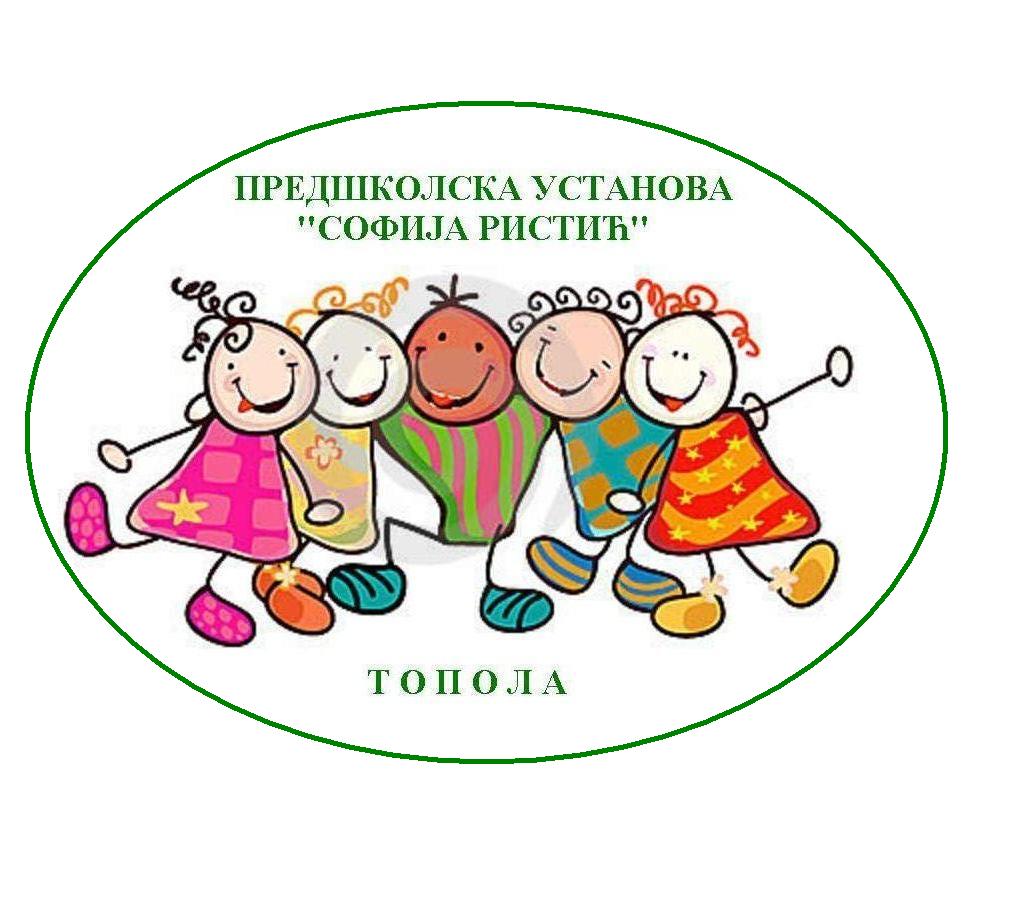 И  З  В  Е  Ш  Т  А  ЈО РАДУПРЕДШКОЛСКЕ УСТАНОВЕ „СОФИЈА РИСТИЋ“ ТОПОЛАЗА РАДНУ 2022/2023. ГОДИНУ	Топола, септембар 2023. године 	СадржајУВОД....................................................................................................................... 5Организација и облици рада............................................................... 6Посебни и специјализовани програми.............................................. 8Реализација развојног плана Установе........................................10  3.1.Извештај актива за развојно планирање.........................................................10          4. Реализација програма васпитно – образовног рада и неге деце до                 3 године................................................................................................. 18                4. 1. Извештај актива медицинских сестара............................................................. 18            5. Реализација програма васпитно – образовног рада са децом од 3               године до укључивања у програм припреме за школу  ............... 22               5. 1. Извештај актива млађих васпитних група........................................................ 22            6. Реализација припремног предшколског програма....................... 32		6.1. Извештај актива припремних предшколских група................................. 32	7.Реализација програма увођења у посао васпитача и медицинских              сестара васпитача..................................................................................51	7.1.Извештај стручног актива приправника и ментора............................................................51            8. Здравствено – превентивна заштита................................................ 55              8. 1. Активности спровођења општих мера на унапређењу здравља................... 558. 2. Активности праћења раста, развоја и здравља деце и заштита од       болести............................................................................................................................. 55                         9. Извештај о исхрани деце.................................................................... 56           10. Извештаји стручних тимова............................................................. 58               10. 1. Извештај тима за самовредновање................................................................. 59                  10. 2. Извештај тима за професионални развој...................................................... 67                  10. 3. Извештај тима за инклузивно образовање................................................... 72                  10. 4. Извештај тима за заштиту деце од дискриминације, насиља, злостављања                         и занемаривања.................................................................................................. 75                  10. 5. Извештај тима за сарадњу са породицом и друштвеном средином........... 80                  10. 6. Извештај тима за маркетинг.......................................................................... 95  	      10.7. Извештај тима за обезбеђивање квалитета и развој установе.....................99      10.8.Извештај радних група....................................................................................10211. Полугодишњи извештај о учинку програма за 2023. годину... 111            12. Материјални и технички услови рада......................................... 11713. Извештај о раду директора.............................................................118Увод     Предшколска установа „Софија Ристић“ Топола задовољава потребе родитеља Општине Топола за збрињавањем деце, али и више од тога васпитно-образовни рад, социјализацију и превентивну здравствену заштиту, тако да у правом смислу те речи остварује 3 основне функције, а то су:васпитно-образовна – различитим поступцима и методама задовољава развојне потребе и васпитање и образовање деце;превентивна здравствена заштита кроз стварање санитарно-хигијенских услова и бриге медицинског кадра, правилне исхране и праћење здравственог статуса деце;и најзад социјална функција кроз социјализацију и                                               стварање једнаких услова за боравак сваког                                                               детета.                  Пресудне су у опредељивању за облике рада потребе родитеља и деце у Тополи као и у могућности саме Установе да испуни све прописане услове у погледу простора, опреме и кадрова. Такође су испоштовани сви захтеви у вези са реализацијом новог програма „Годинама узлета“ , Основа Програма превентивне здравствене заштите и Норматива за исхрану деце, као и Програма социјалног рада.                   Целодневним боравком  у нашој установи, у трајању од 11 часова, било је обухваћено 315 деце у 13 васпитних група (од 1 до 6,5 година) и то 4  јасленог узраста од 1 до 3 године (укупно 70),  и у 7 васпитних група вртића узраста од 3 до 5, 5 година – 185  деце  и 2 предшколскe групe од 6 година (укупно 60). Припремним предшколским програмом, у трајању од 4h, у објекту вртића била је обухваћена једна васпитна група (укупно 22).                   Припремним предшколским програмом у трајању од четири сата – било је обухваћено 102 деце у 12 васпитних група на сеоском подручју – Наталинци, Винча,  Јунковац, Жабаре, Блазнава, Д. Шаторња, Белосавци, Г. Трнава, Д. Трнава, Крћевац, Липовац и Клока (+25 деце млађег узраста у мешовитој групи Блазнава и Крћевац). 1. Организација и облици рада	        Радно време Установе је од 05.00 до 16.00 часова, односно у трајању од 4 сата у припремним предшколским групама.	        Предшколска установа „Софија Ристић“ Топола својим облицима рада обухвата децу узраста од 1 до 6,5 године, који су организовани кроз рад:јаслене групе – рад са децом до три годинегрупе вртића – целодневни боравак – рад са децом од 3 до 5,5 годинагрупе вртића – целодневни боравак – рад са децом од 5, 5 до 6,5 годинаПП групе – полудневни боравак – рад са децом од 5,5 до 6,5 годинаРадна места, односно послови групишу се као: Послови руковођења;Финансијски и рачуноводствени послови;Правни послови;Послови васпитно-образовног рада и неге деце;Послови припреме и сервирања хране;Технички послови и послови одржавања;Послови одржавања хигијенеПедагошки послови.Табела: Приказ систематизованих радних места2. Посебни и специјализовани програмиУ току радне 2022/2023. године ПУ „Софија Ристић“ Топола организовала је боравак деце на Гочу, о чему је одлучио Савет родитеља. Боравак деце након одлуке Савета родитеља реализован је у периоду од 31. јануара до 06. фебруара 2023. године. На рекреативни боравак су ишла деца узраста од 5-6,5 година. Рекреативни боравак је био шестодневни, а на пут је кренуло 53 деце, 7 васпитача, медицинска сестра са београдском туристичком агенцијом „V.I. A. Tours Petrovic“.Задаци запослених пред полазак деце на рекреативни боравак:Припрема деце (психо-педагошка припрема деце за одвајање од породице и боравак у новим условима).Припрема родитеља – пружање информација о месту боравка деце, условима у објекту, времену поласка и доласка, цени, потребној документацији.Припрема и задаци васпитача – радни састанци са родитељима, психо – педагошка припрема деце, прикупљање здравствених листова, дидактичког материјала и радних листова.Задаци за родитеља – учешће у психо – педагошкој припреми – опремање детета за боравак.Полазишта за планирањеРекреативни боравак деце подразумева посебан вид целодневне организације васпитно – образовног  рада са децом. Приоритетни задатак био је да се искористе природни ресурси за што дужи свакодневни боравак деце на чистом ваздуху чиме се доприноси целокупном психо-физичком развоју деце.Основни циљеви:Очување и унапређивање здравља кроз свакодневни боравак на ваздухуРазвијање природних облика кретања и моторичких способности децеРазвијање способности доживљавања и упознавања природе, њених законитости и лепотеСтицање и проширивање искуства у колективном животу и заједништва.На програм и организовање екскурзије Савет  родитеља је дао сагласност, тако да је у току радне 2022/2023. године ПУ „Софија Ристић“ Топола организован  једнодневни излет до Београда,  за децу узраста од 4-6,5 година.У уторак и среду 06.06.2023. и 07.06.2023. године реализована је једнодневна екскурзија за децу старијих, мешовитих  и препремно предшколских група на релацији Топола – Београд – Топола.     	Првог дана на пут је кренуло 105 деце, 12 васпитача, 1 лични пратиоц и медицинска сестра, распоређени у два аутобуса са крагујевачком туристичком агенцијом "Моја травел". Другог дана кренуло је 104 деце, 11 васпитача са медицинском сестром. Планирано и договорено време поласка на дестинацију је било у 09:00 часова првог дана, а другог у 08:00 часова.3. Реализација Развојног плана Установе 3.1. Извештај актива за развојно планирањеУ складу са Законом о основама система образовања, реализацију и праћење активности из Развојног плана установе, спроводио је стручни актив за развојно планирање до краја радне године.У састав актива били су укључени су директор, васпитачи, медицинске сестре, представник родитеља, и представник локалне самоуправе.Чланови тима за развојно планирање:План рада актива за развојно планирање:Планиране програмске активности за радну 2022/23. годинуНа основу података добијених кроз анализу реализованих активности из Развојног плана установе у претходној години, података добијених из самовредновања рада установе, података са извештаја из вредновања рада установе.У табели која следи наведене су приоритетне активности за сваку од области промене постављене под Развојним планом установе, као и временски оквири, начин реализације и носиоци.Извештај реализованих активности
Реализоване програмске активностиУ месецу септембру конституисан је тим и формирана вибер група. У вибер групи се налазе свих седам чланова тима. Договорено је да ћемо радити на праћењу свих области промене из Развојног плана према предвиђеној динамици.Израђен је оперативни план и подељена задужења.Олгица Гајић – организатор радаЈована Алексић – записничарМаја и Ивана – комуникација Одржан је састанак са члановима тима за самовредновање и размењене су информације.На основу података добијених кроз анализу, реализованих активности, планираних у развојном плану у току периода септембра – децембра стекли смо увид да су све групе почеле са имплементацијом Нових основа (фотографије, приче о теми/пројекту, панои, хоризонтална размена).Организовани су радни састанци где су радници упознати са радом вртића и применом Нових основа.Одржане су радионице заједно са родитељима у оквиру пројеката.Такође, у оквиру Дечије недеље и пројеката реализоване су заједничке активности са наставницима ради што успешније транзиције вртића у школу као што су радионице и посете часовима (мешовита група Крћевац и припремна предшколска Горња Трнава посетили су часове основне школе у складу са темом пројекта).У месецу новембру одржан је и семинар ради едукације запослених и усавршавања њихових компетенција.У децембру је од стране Министарства просвете добијена опрема на основу пројекта, како би се Нове основе што успешније и квалитетније имплементирале.Током 2022. године, дошло је до обнављања неких комада истрошене опреме. Замењени су истрошени комади опреме и то: један штампач, четири касетофона, два усисивача, један депуратор и више комада намештаја за дечје собе. Ове године завршена је замена свих светиљки у објектима у Тополи са ЛЕД расветом. Набављене су и две ТА пећи којима су замењене пећи на ложење у групама Блазнава и Крћевац као део активности које ПУ предузима на смањењу загађења и потрошње електричне енергије.Током целе године, родитељи су имали могућност да се путем сајта Установе и фејсбук странице информишу о активностима реализованим у Установи. У фебруару настављено је са организовањем хоризонталне размене примера добре праксе у виду посете вртићу ,,Дуга“ Аранђеловац. У посету је ишло десет васпитача  и том приликом им је представљен пројекат ,,Шта нам то ветар носи – шапуће“. У мају је организована хоризонтална размена ,,Модел заједнице професионалног учења“ са вртићем ,,Мајски цвет“ Жабари. Приликом тога је представљена физичка средина наше две радне собе (средња васпитна и предшколска група) и две групе ПП ,,Мајски цвет“ Жабари. Дана 28.05. у вртић ,,Дечје царство“ у Велику Плану, на презентацију  је ишло четири васпитача (Марина Илић, Маја Скадарка, Ивана Марковић, Ана Ивовић).У месецу мају у оквиру пројекта ,,Точак“ мешовите васпитне групе у Крћевцу у сарадњи са родитељима ,,оплемењено“ је двориште. Од разног материјала (гуме, пластика...) направљен је полигон у дворишту вртића. На  креативан и иновативан начин задовољена је потреба за кретањем и игром деце као и физичке спретности и истрајности.Већина васпитних група присуствовала је школском часу ради бољег упознавања простора, времена и будућег учитеља као и ,, транзиције“ из вртића у основну школу.4. Реализација програма васпитно – образовног рада и неге деце до 3 године       На основу извештаја актива и васпитно – образовног већа, праћења реализације активности на нивоу Установе, сачињен је извештај о реализацији васпитно – образовног рада.      Програм неге и васпитања одвијао се у свим групама, а нарочито је овом аспекту поклањена пажња на млађим узрастима (до 3 године).      Млађе и старије јаслене групе функционишу годинама уназад са већим бројем деце него што норматив налаже,  са значајним интересовањем родитеља и сталним приливом деце.                                                                                         Програм је реализован уз препоруке из нових основа програма „Године узлета“, друге литературе, и приручника. Активности су биле осмишљене, подстицајне и иновативне. На реализацији програма, ове године, радило је шест медицинских сестара. У мањем обиму су куповане играчке (коришћени су неструктуирани и полуструктуирани материјали). У многим активностима су учествовали и родитељи (били су активни учесници у реализацији пројеката).4. 1. Извештај актива медицинских сестараРуководилац актива у овој школској години била је Љиљана Лекић. Програм неге и здравствено превентивног рада реализован је готово у потпуности. Поред дневних контрола здравственог стања, које су спровођене вршењем дневне тријаже и посматрања деце, као и уочавања промена на њима, спроводили смо и опште мере за унапређење здравља.Пријем детета у предшколску установу вршен је  са потврдом о урађеном систематском прегледу, овереном од стране специјалисте Дома здравља, тј. дечјег изабраног лекара и потврдом о исприманим вакцинама у складу са узрастом деце. 	Пријем детета у вртић, након одсуства због болести, вршен је уз лекарску потврду, такође специјалисте ДЗ.Периодично смо мерили ТТ и ТВ деце, пратећи њихов физички раст и развој. Мерење свих група, обављено је током септембра и октобра.Поред овога, рађено је на праћењу и побољшавању хигијенских услова у вртићу, где се подразумева:Унапређење личне хигијене деце и особљаОдржавање чистоће целокупног простораПроветреностДДД пословиОдржавање и функционисање кухињског блокаПраћење исправности намирницаХигијенска дистрибуција хранеСанитарни прегледи радника – обављају се на 6 месеци. Сарадња са Институтом за јавно здравље (месечно узоркововање хране и брисева по објекту).Реализација – крај августа 2022. годинеПосле одржаног васпитно – образовног већа и распореда рада медицинских сестара – васпитача по групама, конституисали смо Актив јаслених група који чине:Млађа јаслена група 1 и 2 (деца узраста од 1 до 2 године):  Данијела Вукотић, Сузана Васић и Љиљана ЛекићСтарија јаслена група 1 (деца узраста од 2 до 3 године): Јелена Мандић и Софија ВасилијевићСтарија јалена група 2 (деца узраста од 2 до 3 године): Ивана Шевић и Милена Нешовић.На састанку је изабран координатор Актива – Љиљана Лекић.Направљен је план за почетак радне године, договорено одржавање родитељских састанака по групама, а са члановима језгра смо дискутовале о новим Основама програма као што је начин израде пројеката, средстава за реализацију истог, промене у простору где деца бораве.Реализација – септембар 2022. године На састанку Актива који је одржан 8.9.2022. договорили смо се на који начин ћемо упознати родитеље са новим Основама програма ВОР-а (родитељски састанак, индивидуални разговори, панои). Позвали смо их да узму активно учешће у реализацији пројеката који ће бити реализовани током године. Дат је увид у бројно стање деце по групама и план пријема нове деце у све јаслене групе. Договорили смо се да деца старијих јаслених група учествују у реализацији активности у оквиру „Дечије недеље“.Реализација - октобар 2022. годинеМедицинске сестре – васпитачи старијих јаслених група су нас информисале о учешћу деце у реализацији програма „Дечје недеље“ . Имали смо спортске активности, музичке активности, ликовне активности. Сходно дечјем интересовању одрађени су и пројекти који ће се реализовати у наредном периоду. Млађа јаслена група 1 и 2 : „Од кутије, флаше, чепа, до играчке“Старија јаслена група 1: „Скривалица“Старија јаслена група 2: „Торта“Реализација – новембар 2022. годинеЧлан Актива медицинских сестара васпитача, Данијела Вукотић, презентовала је пројекат млађих јаслених група 1 и 2 „ Од кутије, флаше, чепа, до играчке“ . Упознала нас је са активним учешћем родитеља у реализацији истог, израдом средстава и променом боравишног простора. Дискутовано је о примерима добре праксе приликом реализације пројекта (анализа пројекта уз матрицу).Реализација – децембар 2022. године Члан Актива медицинских сестара васпитача, Ивана Шевић, презентовала је пројекат старије јаслене групе 2 „Торта“ . Јелена Мандић и Софија Василијевић су презентовале пројекат „Скривалица“ (оба пројекта су анализирана уз матрицу). Кроз дискусију и анализу пројеката констатовали смо да деца старијих јаслених група учествују у креирању физичког окружења, напредују и развијају се у свим сегментима психо – физичког развоја карактеристичних за узраст од две до три године. Реализација – фебруар 2023. годинеНа састанку Актива медицинских сестара васпитача реализовале смо све завршне пројекте, дискутовале о успешности реализације, учешћу деце и родитеља, наша искуства о новим Основама програма „Године узлета“. Медицинска сестра васпитач  старије јаслене групе, Ивана Шевић, учествовала је на Стручним сусретима медицинских сестара – васпитача одржаних 11. фебруара у Крагујевцу о чему нас је информисала на састанку Актива и поднела извештај о истом. Реализација – март 2023. годинеЈаслене групе су започеле са новим пројектима. Млађа јаслена група 1 и 2 са пројектом „Длан“, а старија јаслена група 2 са пројектом „Круг“. Чланови Актива који су у Тиму за самовредновање су нам пренели резултате анализе са родитељима. Закључено је да треба више пажње посветити сарадњи са родитељима кроз непосредну комуникацију, путем паноа са фотографијама и обавештењима, као и преко званичног сајта ПУ. Реализација – април 2023. годинеЧланови нашег Актива који су и чланови Тима за сарадњу  са породицом друштвеном средином су нам пренели који су видови сарадње до сада остварени и шта се планира у наредном периоду.  Кроз дискусију о реализацији пројеката, чланови Актива сестара – васпитача су разменили искуства о учешћу родитеља у реализацији пројеката. Дошло се до закључка да су родитељи били активни учесници и партнери у њиховој реализацији. Сарадњом су биле нарочито задовољне медицинске сестре васпитачи из млађе јаслене групе 1 и 2. Успешно је реализована и Ускршња радионица „Фарбамо јаја“ у којој су родитељи били веома креативни. Реализација – мај 2023. године Медицинске сестре васпитачи из млађе јаслене групе 1 и 2 презентовале су свој пројекат „Длан“ . Након тога је отворена дискусија и анализа, где су чланови Актива износили своја мишљења о успешности пројекта (анализа уз матрицу).Реализација – јун 2023. године Реализована је посета стоматолога и патронажне сестре. Ивана Шевић је презентовала свој пројекат „Круг“ (анализа уз матрицу). Договорено је време коришћења годишњих одмора за 2023. годину. Евалуација се односи на реализацију плана и програма рада медицинских сестара – васпитача за узраст од једне до три године.5. Реализација програма васпитно – образовног рада са децом од 3 године до укључивања у програм припреме за школу         Програм се реализовао у 7 васпитних група – од тога пет васпитних група је било смештено у централном објекту (укупно 130) и две васпитне групе су биле смештене у објекту забавишта (укупно 55).5. 1. Извештај актива васпитача млађих васпитних група  	    Стручни актив васпитача за узраст од 3 до 5,5 година од августа 2022. до јуна 2023. године, одржао је девет састанака. План и програм рада актива васпитача за узраст од 3 до 5,5 годинаЕвалуација рада актива узраста од 3 до 5,5 годинаЕвалуација се односи на реализацију плана и програма рада актива васпитача за узраст од 3 до 5,5 година у периоду од почетка радне године до јуна 2023.године. Реализација – крај августа 2022. годинеНакон одржаног васпитно-образовног већа и распореда рада васпитача по групама, конституисали смо актив млађих група у следећем саставу:-Млађе васпитне групе: 1. Снежана Јанковић и Данка Јовановић                        2. Јелица Живановић и Сања Јанићијевић- Средње васпитне групе: 1. Слађана Лалић и Лидија Ђорђевић                           2. Марина Илић и Ана Ивовић- Мешовита васпитна група: Кристина Марјановић и Анђелка Атанацковић- Старије васпитне групе: 1. Славица Зечевић и Радиславка Благојевић                           2. Тања Јовановић и Александра СпасићНа састанку је изабран координатор актива Снежана Јанковић, заменик   координатора Слађана Лалић и записничар Ана Ивовић. Договорено је да се усвоје предлози за акредитоване програме са васпитно-образовног већа. Направили смо план припрема за почетак радне године за сваку васпитну групу, што се тиче уређења простора и потребног материјала. Договорено је да свака васпитна група обавести родитеље о радном времену и датуму одржавања родитељског састанка. Чланови језгра су разменили искуства са осталим колегиницама о новим Основама програма (начином израде пројекта, променама у простору итд.).Реализација –  септембар 2022. годинеДоговорено је да свака васпитна група осмисли на који начин ће упознати родитеље са концепицијом нових Основа програма (брошуре, панои...).Задужен је по један васпитач из сваке васпитне групе за израду оперативног плана рада актива. Договорено је да ће нас са оперативним планом упознати на следећем састанку.На састанку су васпитачи мешовите и старијих васпитних група одабрали часопис за рад.Васпитачи мешовите и старије васпитне групе 2, упознали су нас да имају по једно дете коме је потребна додатна подршка у развоју. Поводом предстојеће Дечје недеље, направили смо план активности:Понедељак спортске активностиУторак ликовна радионицаСреда позоришна представаЧетвртак музичке активностиПетак маскенбал.Реализација - октобар 2022. годинеПрезентацију пројекта „Градимо“ су представиле Кристина Марјановић и Анђелка Атанацковић. После презентације уследила је дискусија и анализа наведеног пројекта. Анализирали смо принципе развијања реалног програма кроз практичне примере пројеката које смо до сад радили.Констатовали смо да је план актвност у току дечије недеље у потпуности остварен. Реализација – новембар 2022. годинеЧланови актива су извршили увид у постојећу документацију, као и у приручник за документовање и дискутовали о видљивости васпитно – образовних процеса нових Основа програма у нашем раду.Васпитачи Марина Илић и Ана Ивовић су презентовале пројекат „Бубице“. После презентације уследила је групна дискусија и анализа наведеног пројекта. Чланови стручног актива су разменили искуства о одржаној обуци за развијање реалног програма у години пред полазак у школу, која је одржана у нашој установи 26.11.2022. године. Реализација – јануар – фебруар 2023. годинеУ децембру је одржана новогодишња позоришна представа „Весела шума“, коју су васпитачи организовали за децу.  Наша установа је од ове радне године приступила Заједници професионалног учења и наш координатор Марина Илић нам је представила смернице за припрему сценарија за простор, који ће се презентовати на ЈПС-у. Све васпитне групе нашег актива изнеле су неке од примера добре праксе, како деца користе простор у својим собама. Том приликом смо разменили искуства за промене које је потребно урадити. Тим за самовредновање је организовао фокус групе са родитељима, васпитачима, као и консултације са децом. Васпитачица Славица Зечевић нам је пренела своја искуства о раду са савременим средством у васпитно – образовном раду (пчелица Бибот).Реализација март 2023. годинеНа састанку актива који је одржан у марту, васпитачице Јелица Живановић и Сања Јанићијевић су представиле пројекат „Звуци око мене“. После презентације уследила је групна дискусија и анализа пројекта. Чланови језгра који припадају нашем активу су присуствовали састанку поводом припрема за предстојеће ЈПС. Том приликом смо одабрали простор средње васпитне групе. Сви присутни су својим предлозима, идејама и сарадњом са васпитачицама средње групе допринели уређењу простора радне собе.Поводом 8. марта,  мешовита васпитна група је одржала играоницу са мамама, а остале групе су одржале радионице са децом. Васпитачице Кристина Марјановић, Марина Илић, Тања Јовановић и Снежана Јанковић биле су учеснице програма од јавног интереса које је одобрило Министарство просвете под називом „Учимо заједно у примени Основа програма ПВО – године узлета“.Чланови нашег актива који су у тиму за самовредновање су нам пренели резултате анкете са родитељима. На основу те анкете тим за самовредновање је закључио да треба више пажње посветити сарадњи са родитељима кроз непосредну комуникацију са њима, као и преко званичног сајта вртића и паноа са фотографијама и обавештењима.Реализација – април 2023. годинеНа састанку актива, чланови тима за сарадњу са породицом и друштвеном заједницом,  који припадају активу млађих група су нам пренели који видови сарадње су остварени од почетка године и шта се још планира у наредном периоду. На нивоу група разменили смо искуства како родитељи сарађују са нама у остваривању наших пројеката. Закључили смо да су током реализације свих пројеката, родитељи били активно укључени и учествовали тако што су давали своје предлоге, идеје, средства, као и да су коришћени ресурси локалне заједнице.  Потребно је и даље наставити са континуираним радом на унапређивању сарадње са родитељима и локалном заједницом.У нашој установи је одржана балетска представа „Успавана лепотица“. Из актива млађих васпитних група, учешће на завршној приредби узеле су 2 старије васпитне групе и 1 мешовита. Реализација – мај 2023. годинеВаспитачице средње васпитне групе чији је простор изабран за представљање сценарија простор на ЈПС-у, показале су нам снимак свог простора. Након одгледаног снимка, сви васпитачи актива млађих група су учестовали у дискусији и давању повратне информације путем сендвич технике.Главни васпитач, Кристина Марјановић, поделила је задатке осталим члановима нашег актива поводом организације приредбе.Реализација – јун 2023. годинеВаспитачице Марина Илић и Ана Ивовић, чији је простор изабран да представља Установу на ЈПС који су се одржали у Великој Плани 28. маја, пренеле су своја искуства и нова сазнања која су стекла на одржаним сусретима.Поводом Дана установе, одржана је завршна приредба у биоскопу, 02.јуна 2023.са почетком у 16.00 часова. Организована је екскурзија на релацији Топола – Београд на коју су ишле 2 старије васпитне групе и 1 мешовита.Реализована је посета стоматолога и патронажне сестре.Вапитачи Кристина Марјановић и Анђелка Атанацковић похађале су обуку „Васпитачи као носиоци квалитетног образовања за сву децу“.Онлајн обуку: „Подршка развоју дигиталних компетенција практичара у предшколским установама“ похађале су васпитачице Јелица Живановић, Кристина Марјановић, Славица Зечевић, Александра Спасић, Анђелка Атанацковић, Сања Јанићијевић, Ана Ивовић, Тања Јовановић, Снежана Илић, Јелена Станковић, Сања Дугић, Исидора Радовић, Милена Нешовић, Данијела Сремчевић, Јована Алексић, Ивана Ивановски, Ивана Марковић, Ивана Шевић, Маја Скадарка.Евалуација рада активаАктив млађих васпитних група који чине 2 млађе васпитне групе, 2 средње, 1 мешовита и 2 старије. У току ове радне године реализовани су следећи пројекти:Млађа васпитна група (Данка Јовановић, Снежана Јанковић) : „Скривалица“„Где све може да се отискује“.Млађа васпитна група (Јелица Живановић, Сања Јанићијевић) :„Звуци око мене“„Торта“„Домаће животиње“.Средња васпитна група (Слађана Лалић, Лидија Ђорђевић):„Дрво“„Музика је свуда око нас“Средња васпитна група (Марина Илић, Ана Ивовић):„Дрво“„Лава“Мешовита васпитна група (Кристина Марјановић, Анђелка Атанацковић):„Смути“„Сенке“Старија васпитна група (Славица Зечевић, Радиславка Благојевић):„Моја кућа“„Вода“Старија васпитна група (Тања Јовановић, Александра Спасић):„Круг је кругу најбољи друг“„Филм“.Приоритети програмских целина за наредну годинуНа основу искустава која смо стекли у раду ове радне године у складу са новим Основама програма „Године узлета“, закључили смо да нам је приоритет ове године био простор и да у наредној години треба континуирано наставити са радом опремања и изменама у простору, како радних соба тако и заједничких простора и дворишта. Поред тога, приоритет ће нам за наредну годину бити континуирани рад на дечијем портфолију.Преиспитујући своја полазишта, претпоставке и очекивања приоритет ће нам за наредну годину бити програм заснован на партнерству са породицом. Коришћење ресурса и простора заједнице, као и вртић повезан са заједницом.Предлог тема за рад актива у наредној годиниУ развијању програма усмереног на подршку добробити детета васпитачи се руководе концепцијом Основама програма „Године узлета“, предлог тема за рад актива у наредној години односиће се на простор, како радних соба тако и заједничког простора и дворишта, дечији портфолио, партнерство са породицом и коришћење ресурса и простора локалне заједнице (вртић повезан са заједницом).   6. Реализација припремног предшколског програма      Припрема детета за полазак у школу је процес који се одвија током читавог предшколског периода у оквиру подстицања општег развоја детета.      Остваривање Припремног предшколског програма одвијао се у 15 група и у складу са принципима развијања реалног програма.       ППП се у  ПУ „Софија Ристић“ Топола остварена је у периоду од септембра до јуна месеца кроз полудневни и целодневни рад са децом. Програм припреме деце за школу, као систем активности и садржаја,  посебних методичких поступака којима  је циљ да се постигне интелектуална, социјална, емоционална и мотивациона готовост за оно што их очекује у школи, уз развој сазнајних интересовања, потребних за школски начин учења, од ове године, оствариван је у складу са новим основама предшкослког програма – Годинама узлета. 6. 1. Извештај актива припремних предшколских групаДана 31.08.2022. године конституисан је актив, изабран је координатор и израђен је годишњи програм рада актива. У овој радној години актив је радио на размени и учењу кроз развијање реалног програма вртића. Разумевање концепцијских поставки Основа програма и њихова повезаност сасопственом праксом кроз стално преиспитивање и промишљање о поставкама и и личним уверењима. На основу евалуације рада актива у 2021/2022. години као и након обуке Нових Основа програма ,,Године узлета“, наш развојни циљ за 2022/2023. годину био је: Подршка добробити детета у реалном програму кроз односе и делање; развојни задатак: Размена знања, искуства и процеса покренутих на нивоу вртића – развијање реалног програма.Чланови актива су:*Гордана Ниџовић (директор)*Сања Дугић (координатор актива и васпитач припремне групе Јунковац)*Јована Алексић (записничар и васпитач мешовите групе Блазнава)*Снежана Марковић (васпитач предшколске групе 1)*Слађана Лазаревић (васпитач предшколске групе 1)*Ивана Марковић (васпитач предшколске групе 2)*Маја Скадарка (васпитач предшколске групе 2)* Исидора Радовић (васпитач предшколске групе полудневног боравка Топола)* Снежана Илић (васпитач предшколске групе Клока)* Славица Спасић (васпитач предшколске групе Наталинци)* Јелена Станковић (васпитач предшколске групе Жабаре)* Олгица Гајић (васпитач предшколске групе Винча)* Светлана Вуковић (васпитач предшколске групе Липовац)* Јелица Марковић (васпитач предшколске групе Доња Шаторња)* Марија Симовић (васпитач предшколске групе Белосавци)* Ивана Ивановски (васпитач предшколске групе Горња Трнава)* Данијела Сремчевић (васпитач предшколске групе Доња Трнава)* Сања Лазић (васпитач мешовите васпитне групе Крћевац).План и програм рада актива васпитача припремно предшколских група ускладу са новим Основама ,,Године узлета“Васпитачи у својим групама су започели припреме за почетак радне године уређујући свој простор сходно новим Основама водећи рачуна о принципима и потенцијалима детета који долазе до изражаја кроз заједничко учење вршњака и одраслих.Због специфичности собе, потреба и интересовања деце, други актив је одржан 30.09.2022. године где су васпитачи су припремили одређене брошуре које су послужиле да родитељи боље схвате и упознају Нове основе по којима ће се радити ове године. Простор је више структуиран, слика о детету се види кроз формирање просторних целина, промене у њима и учешће деце и одраслих,као и кроз интегрисане активности током читавог дана.У односу на претходни период чланови актива су урадили план и програм који ће пратити Нове основе као и принципе реалног програма. Радило се и на томе да све просторне целине буду допуњене новим материјалима и средствима које су су очигледне и у функцији.Кроз мапирање деце тежило се ка томе да сви имају једнаке потребе и да им се обезбеди да равноправно са другом децом имају једнака права и основе слободе. Заједнички простори су обогаћени едукативним играчкама и намештајем. На тај начин деца квалитетније проводе време у периоду дана који је предвиђен за ритуале (прање руку, коришћење тоалета, чекање у реду...).У свим васпитним групама кренуло се са пројектима, а неки од њих су: „Јесен у мом сокаку“, „Сове“, „Кућни љубимци“, „Наше мало краљевство“, „Тајна база“, „Зубић вила“.Васпитно – образовни рад је садржајнији и ефикаснији.Документовање се спроводи кроз белешке васпитача, фотографије, предлоге деце, цртеже, исказе, дечији портфолио...Допуна просторних целина новим материјалима, прибором и средствима, подстиче децу да постављају питања и дискутују. Свакодневно се појављују нове теме које се бележе и на основу њих се планирају садржаји.  Васпитачи Тања Јовановић и Александра Спасић посетиле су ,,Пертинијеве дане“. Донет је закон о именама и допунама закона о предшколском васпитању и образовању и низ подзаконских аката којима се прописују стандарди квалитета стучних сарадника као и мерило за утврђивање економске цене програма предшколског васпитања и образовања. Објављен је нови правилник о врсти, називу, садржају јавних набавки као и да од 20. септембра почиње реализација скупова хоризонталних размена, једнодневне посете вртићима.Васпитачи Јелица Марковић  и Ана Ивовић ишле су на обуку за самовредновање 20. септембра  у ПУ,,Љубица Вребалов“, Пожаревац где је тема била увод у рад тима кроз радионице терија и примера засноване на питањима едукатора.Деца се са преданошћу и пажњом посвећују активностима које су им интересантне и које изазивају радозналост, па самим тим преузимају иницијативу. Реструктуирањем простора, деца преузимају одговорност у својој групи за учење, самостално организују игру, постављају питања о новим материјалима, резонују и износе закључке.Радни назив пројекта ,,Албум“ је у октобру месецу презентован на активу као пример добре праксе и довољно инспиративан да деца могу несметано и самостално да истражују. Деца су сама доносила слике и са тим је и започета ова тема, након тога су почели да истражују како настају слике, ко их прави и на основу тога посетили су фотографску радњу где су имали прилике да уживо виде како долази до стварања слике, направили су свој албум као ретроспективу од треће до шесте године  и то им се јако допало, јер су имали прилике да коментаришу друге, и своје слике, постављају питања и траже уз помоћ васпитача одговоре.Простор у коме деца бораве је међусобно повезан, а у функцији је теме пројекта. Све просторне целине се трансформишу, понекад и свакодневно уколико је то потребно и доприносe дечијем истраживању. Сви материјали и алати су доступни деци, деца их самостално користе и размењују, заједнички простор се свакодневно мења заједно са децом тражимо најбоље могуће решење; да простор буде функционалан и током ритуалних активности и током истраживања у оквиру пројекта.Документовање се спроводи кроз белешке васпитача, фотографије, предлоге деце, цртеже, исказе, дечији портфолио... Пројектни пано за родитеље налази се испред радног простора и кроз праћење паноа, родитељи су упознати са дешавањима и активностима који се реализују у вртићу. Процесни пано за децу и васпитаче, садржи слике, апликације, исказе, цртеже и све оно што децу асоцира на тему пројекта.Деца се не групишу у формалне групе (девојчице и дечаци), већ се групишу према интересовањима. Кроз цртање, обликовање, описивање, кроз договоре, приче, звук, музику и практичну манипулацију деца сарађују, граде знања и долазе до нових перспектива, веза и закључака. Простор је интегрисан, а то се огледа кроз коришћење свих димензија простора–под, странице полица, зидови, врата, инсталације, панои... Истраживање теме се не дешава по сваку цену и свакога дана. Деца имају потребу да „одморе“ од пројекта и да се током дана баве другим активностима и садржајима (игре на отвореном, тренуци разговора док обедују, моменти када се шале и забављају).Родитељи су „ушли“ у пројекат сопственим темпом и на различите начине – неко је након добијања позивног писма питао како може да се укључи, неко је послао материјал за рад; један родитељ је донео уметничке слике од куће, један родитељ је изнео своје утиске тако што је описао реакцију детета на тему... Оно што је важно је да је тема изазвала упитаност и код деце и код родитеља и код васпитача. У овом месецу имали смо конкурс на тему ,,Моја околина, моја будућност“ шта знамо о овој проблематици и како ми сами можемо да утичемо на бољу енергетску ефикасност у домаћинству и уопштено на заштиту наше животне средине. Још један ликовни конкурс ,,Железница очима деце –Железница Србије“ узеле су учешће припремне групе које ће послати један рад испред Установе. Обележили смо 15. октобра Светски дан чистих руку, 16. октобра  Светски дан здраве хране и Светски дан толеранције. Деца мешовите васпитне групе из Тополе су 16. октобра, са својим васпитачима Кристином и Анђелком, посетила библиотеку ,,Радоје Домановић“ где су имала час енглеског језика као и радионице које су биле везане за одређене актуелне активности. Такође 19. октобра кроз самовредновање имали смо и сарадњу са црвеним крстом као учешће у акцији ,,За срећније детињство“. У том месецу реализована је сарадња са представницима Дома здравља ,,Свети Ђорђе“ Топола који су нас посетили 28. октобра и одржали су предавање на тему здраве хране.У новембру месецу наш актив је разматрао две теме, а то су Документовање у функцији квалитета рада и презентовање пројекат „Цвеће“. Документовање је циклични процес планирања, посматрања, бележења, снимања искуства деце и одраслих у реалном програму, са циљем да се продуби разумевање и отварају нове могућностиу развијању програма. Сви васпитачи су се сложили да када укључите децу у документовање и када виде они да ви то радите и показујете то чиме се они баве, шта испробавају, стварају то подстиче њихово учење доприноси да се њихов рад прихвата као вредан и кроз то развијају самопоуздање, осећају се прихваћено и уважено. Педагошка документација омогућава и укључивање родитеља као начин да учествују у учењу свог детета што подстиче њихово активно учешће у програму. Сарадња са колегама у размени запажања отвара процес размене и заједничког учења. Документовање приказује слику о детету као активном, јединственом, целовитом бићу, слику о реалном програму и пракси вртића, заједничког учешћа деце и одраслих. Структуирано време васпитачи користе да се редовно окупљају, планирају заједно са другим васпитачем ситуације које ће документовати, размена запажања, иницирају захтеве за набавку техничке подршке. Многи васпитачи у својим васпитним групама имају врсте забелешки које воде као листа питања која деца постављају у вези са проблематиком која се истражује, подсетник шта је потребно да се обезбеди, кога све треба укључити, писмо родитељима као и кратке белешке разговора деце и васпитача – заједничко планирање. Свака група има тему пројекта коју ради, развој теме, пројектне паное, панеле, инсталације у простору као и прича о теми/пројекту. Васпитачи стално пролазе /ишчитавају приручник за документовање у Основама програма ,,Године узлета“ који је настао у намери да се дају смерице за коришћење документовања уразвијању реалног програма у вртићу и сталном преиспитивању усклађености реалног програма са концепцијом Основе програма.Кроз презентовање пројекта ,,Цвеће“ деца су имала искуство да прошире своје знање о цвећу, биљкама, да се сусретну са занимањем цвећар као и да праве разне икебане уз помоћ родитеља. Нови материјали били су инспиративи да прошире дечију игру која је стварала услове за размену нових искустава. Сазнали су шта је то хербаријум, како се прави чај. У гостима им је била професорка биологије Катарина Тодоровић која их је упознала са деловима биљке и шта је све то потребно да би цвеће расло. Потешкоће са којима су се сусретали васпитачи биле су мањи број деце због епидемије богиња, стално преиспитивање сопствене праксе да ли заправо радимо оно што мислимо да радимо, шта су деца научила и усвојила, чему то служи и коме користи? Пројекат је бројао 28-оро деце време трајања било је три месеца, старија васпитна група са васпитачима Иваном Марковић и Мајом Скадарком .Директор Гордана Ниџовић, васпитачи Славица Спасић и Сања Дугић, присуствовале су 26.11.2022. године вебинару ,,Коришћење платформе Пасош за учење“, за стручно усавршавање и хоризонтално учење унутар предшколске установе. Циљ је подршка професионалном развоју запослених у предшколском васпитању и образовању, кроз већу доступност ресурса и подршку даљем развоју предшколске онлајн заједнице учења. Платформа пружа могућност за сарадњу, размену идеја, примера праксе за учење и активности између запослених  у оквиру једне или више предшколских установа.У месецу децембру васпитач Јелица Марковић  учествовала је на ликовном конкурсу ,,Моја околина, моја будућност“ Мастер Пласт Суботица. Ннакон овога,  22. децембра,  у холу наше Установе одржана је представа за децу ,,Нака супер Бака“ (представа у превенцији борбе против насиља – Нада Блам).Васпитачи као и сваке године и ове су припремили новогодишњу позоришну представу за децу под називом ,,Весела шума“  која је реализована 28. децембра у сали вртића за млађе васпитне групе, док је за две старије и све припремне предшколске групе одржана 29. децембра у сали биоскопа у Тополи.Пројекти који су реализовани у овом периоду су:ППГ КлокаВаспитач : Снежана Илић, реализовала је пројекат „Кућни љубимци“ППГ НаталинциВаспитач: Славица Спасић, реализовала је пројекат „Наше место“ППГ ЈунковацВаспитач: Сања Дугић, реализовала је пројекат „Шума пева“ППГ ЖабареВаспитач: Јелена Станковић, реализовала је пројекат „Временска прогноза“ППГ ТополаВаспитач: Исидора Радовић, реализовала је пројекат „Куда плови овај брод“ППГ ВинчаВаспитач: Олгица Гајић, реализовала је пројекат „Животиње“ППГ ШаторњаВаспитач: Јелица Марковић, реализовала је пројекат „ Пчелињи свет“ППГ БлазнаваВаспитач: Јована Алексић, реализовала је пројекат „Шта се то чује“ППГ БелосавциВаспитач: Марија Симовић, реализовала је пројекат „Лист“ППГ ЛиповацВаспитач: Светлана Вуковић, реализовала је пројекат „Трагови“ППГ Горња ТрнаваВаспитач: Ивана Ивановски, реализовала је пројекат „Наше мало краљевство“ППГ Доња ТрнаваВаспитач: Данијела Сремчевић, реализовала је пројекат „Зубић Вила“ПШГ КрћевацВаспитач: Сања Лазић, реализовала је пројекат „Тајна база“У забавишту васпитачи су реализовали следеће пројекте:Васпитачи: Маја Скадарка и Ивана Марковић, реализовали су пројекат „Писмо“Васпитачи: Слађана Лазић и Снежана Марковић реализовали су пројекат „Музика“Васпитачи: Тања Јовановић и Александра Спасић реализовали су пројекат„Круг је кругу најбољи друг“Васпитачи: Славица Зечевић и Радиславка Благојевић, реализовали су пројекат „Моја кућа“.У марту  31. 03. 2023. године  одржан је актив  на коме као пример добре праксе реализован је и представљен пројекат од стране васпитача Иване Марковић и Маје Скадарке под називом ,,Писмо“. Интересовање за овај пројекат трајао је три месеца 03.10 – 30. 12. 2023. године.Кроз разне активности деца су стекла сазнања о још једном начину остваривања комуникације, упознала се са занимањем поштар, стекла представу о јавном сервису у служби грађана и начину коришћења њених услуга, а све у складу са узрастом, дечијим потребама и интересовањима. Пројекат је пробудио у деци заинтересованост за слова, писање кратких речи. Једна од добити који су остварили било је да су деца боље изразила своја осећања, потребе, показала емпатију према другој деци, поклањањем и разумевањем писма са другарима. Истраживали су о постанку и развоју писма, упознали се са првим писмом ,,Кипу“, цртали одређене симболе на глиненим плочама и правили реченице (што је допинело развоју фине моторике), комуницирали путем сликовних порука, упознали се са азбуком, украшавали слова, правили их од пластелина, играли разних игара користећи ћирилична слова азбуке, писали писмо Деда Мразу итд. Пројекат су прославили заједно са другом припремном групом уз новогодишњу журку. Пројекат је допринео бољој сарадњи са локалном заједницом и породицом, а деца су остварила бољу комуникацију, прихватила себе и друге.Кроз актив, васпитачи су разменили искуства о приручницима који су симболично представили ,,Године узлета“ препознајући значај предшколског доба у развијању способности за целоживотно учење као што су самопоуздање, отвореност, радозналост, отпорност, креативност. Оне промовишу програме које настају кроз заједничко учествовање у простору који је инспиративан и провокативан за дете и где оно може слободно да истражује, да се игра, да промишља, да сарађује са другима, испробава и упознаје свет око себе. Приручници и водичи су припремњени на Институту за педагогију и андрагогију Филозофског факултета Универзитета у Београду, а издавач је Министарство просвете. Серијал ,,Године узлета“ обухвата: Приручник за документовање, Водич за уређење простора у дечијем вртићу, Развијање интегрисаног приступа учењу кроз теме/пројекте; Стратегија заједничког развијања програма у складу са специфичностима појединих узраста деце; Самовредновање у предшколским установама; Водич за стручно усавршавање у предшколским установама кроз хоризонтално учење.Вртић ,,Младост“ у саставу предшколске Установе ,,Моје Детињство“ 30.03.2023. године реализовао је обуку ,,Учимо заједно у примени Основа Програма –Године узлета“ која је за циљ имала ангажовање практичара за развијање квалитетне праксе засноване на основама програма Године узлета преко заједничког учења и дељења искуства и знања. Из наше Установе ишло је 10 васпитача и разменило разна искуства у перуоду 09-17 часова.У овом месецу посете и сарадња са библиотеком у овиру својих пројеката имали су припремно предшколска група у забавишту са васпитачима Слађаном Лазаревић и Снежаном Марковић, мешовита група у Крћевцу са васпитачем Сањом Лазић. Посета ликовном атељеу и сарадња са Културним центром (изложба сликарке Милице Милованчевић) реализована је у припремној предшколској групи Јунковац, васпитач  Сања Дугић.У априлу актив је одржан 28. 04. 2023. године, где је одлучено да приредба носи назив ,,Дајмо деци крила“. Учествовале су мешовита васпитна група, старије и припремно предшколске групе. Приредбу су водиле васпитачице Кристина Марјановић и Александра Спасић, а у изради сцене су учествовале васпитачице Јелица Марковић, Ивана Ивановски, Сања Дугић, Сања Лазић, Данијела Сремчевић, Јелена Станковић. Приредба је одржана у сали биоскопа у Тополи 02. јуна са почетком у 16.00 часова.Топола –  Јавно комунално стамбено предузеће Топола, уз подршку Секопака и вредних малишана из ПУ „Софија Ристић“, организовало је акцију сакупљања стакла, испред  зграде Комуналног. Бројни грађани су се одазвали овој акцији и донели стаклене флаше и тегле, а за све њих су били обезбеђени и поклони.Примарна селекција отпада је веома важна, стакло је материјал који се најчешће рециклира и има највећу ефикасност, због тога је данас било у нашем фокусу. У овој акцији учешће су узели и малишани из вртића, који су доста помогли, а одазвали су се и Културни центар, Дом здравља, Основна и Средња школа, Библиотека. Иначе, стакло је материјал који је 100% рециклабилан и може да се рециклира безброј пута, али за разградњу стакла у природи, потребно је и до 4000 година. Зато је важно да спречимо бацање стакла на депоније и сметлишта и да заштитимо наше окружење и нашу Планету.Наше предшколске групе учествовале су у конкурсу ,,Плава планета“ на тему –За спас планете“ и тако обележили 22. април – Дан планете Земље. Својим ликовним радовима деца су послала поруку о важности очувања животне средине и критички се осврнули на негативан утицај човека према истој.На овом активу разматрали смо и понуду за екскурзију од агенције „Моја травел“ на релацији Топола – Београд – Топола која ће се реализовати у два дана 6. и 7. јуна. Сви чланови су прихватили понуду и прослеђена је родитељима на вибер групе.У сарадњи са локалном заједницом, библиотеку су посетиле следеће васпитне групе у оквиру својих пројеката: припремно предшколска група Доња Трнава – васпитач Данијела Сремчевић; припремно предшколска група забавишта – васпитачи Маја Скадарка и Ивана Марковић, припремно предшколска група Горња Трнава – васпитач Ивана Ивановски; припремно предшколска група Клока – васпитач Снежана Илић.У мају актив смо одржали 31.05.2023. године  где смо имали Заједницу професионалног учења – ЗПУ. Модел заједнице професионалног учења је један од програма подршке развијању капацитета за примену ОП „Године узлета“, чија је реализација у Установи реализована у периоду од 05. октобра 2022. до 28. маја 2023. године. Модел заједнице професионланог учења – „Од рефлексије о акцији до рефлексије за акцију“ је у Установи реализована у централном објекту ПУ „Софија Ристић“ и забавишту. ЗПУ модел је усмерен на оснаживање васпитача и медицинских сестара васпитача да критички и рефлексивно преиспитују, мењају и развијају своју праксу у сарадњи са колегама у вртићу, као и колегама из других предшколских установа које се налазе у истој фази примене ОП.1. Oвладавање колаборативним техникама учења и техникама које покрећу различите нивое рефлексије које ће помоћи практичарима да промишљају и преиспитују сопствену праксу, размењују своје увиде и планирају промене у пракси2. Континуирано мењање, грађење и развијање професионалних знања и вештина, као и личних уверења и вредности кроз сарадњу и дијалог са колегама у подржавајућем окружењу.Модел ЗПУ подразумева припрему и реализацију професионалних сусрета који се одвијају сукцесивно:1. Обука координатора хоризонталне размене у језгру промене у ПУ „Софија Ристић“–Марина Илић и Ивана МарковићАутори Модела: Ивана Ђерић, Нада Шева и Душица Чолаковић и сарадник за развојрефлексивно социјалне праксе Виолета Врцељ Одри.2. Обука практичара вртића језгро за примену ЗПУ модела методом изокренутог учења.- Реализовано током априла и маја 2023. године, где су обухваћени сви васпитачи из језгра промена у централном објекту и објекту забавишта. Састанци са дискусијом су вођени током ових периода, а за репрезентативане примере који ће нас представљати на ЈПС одабрали смо две радне собе – из централног објекта соба средње васпитне групе 2 (васпитачи Марина Илић и Ана Ивовић), а из објекта забавишта радна соба припремне групе 2 (васпитачи Ивана Марковић и Маја Скадарка). 3. Професионална сарадња и размена одређеног материјала са упареном установом „Моравски цвет“ из Жабара.4. Онлајн консултативни састанци координатора хоризоналне размене са сарадником заразвој рефлексивно социјалне праксе.5. Једнодневни професионални сусрет практичара из различитих вртића – одржани у Великој Плани, 28. маја 2023. године. Наша установа била је упарена са ПУ „Моравски цвет“ из Жабара и реализовала Сценарио – Простор . Одрађени су сви задаци: Видео запис простора радних соба, Наратив, Повратне информације за упарену установу и нашу установу користећи Сендвич технику, попуњени алати „критеријуми квалитетног простор“ и направљена презентација за излагање на ЈПС.Модел заједнице професионалног учења садржи пет примера сценарија у оквиру тема:* Подршка добробити детета – сценарији: Игра; Инклузивни приступ у развијању реалногпрограма* Контекст реалног програма – сценарио: Простор* Стратегије васпитача у развијању реалног програма – сценарији: Планирање* Документовање кроз причу о теми/пројекту.Методологија рада током професионалних сусрета заснована је на ових 5 сценарија чије су кључне карактеристике:- Уважавње концепата из ОП „Године узлета“- Уважавање праксе практичара и њиховог аутентичног професионалног искуства- Пружање практичарима могућности избора и доношења одлука- Подстицање практичара да уче кроз сарадњу са другим колегама- Подстицање практичара са развијају различите нивое критичке рефлексије помоћурефлексивних и истраживачких питања- Оснаживање практичара да планирају промене у својој пракси- Усмереност и на процес учења и на продукте учења у сценаријима- Применљивост и прилагодљивост сценарија у реалном контексту различитих вртића.Реализација ЗПУ модела подразумева избор две теме/ сценарија (од којих је једна тема обавезна за све практичаре – Инклузивни приступ). Наша установа, пошто нема стручног сарадника, у сарадњи са Министарством просвете реализовала је само једну тему – Простор, али два Примера који су нас представљали на ЈПС, у оквиру два блока реализације ЈПС.У овом месецу имали смо online вебинар ,,Оквир дигиталних компентенција васпитача“ који траје од 15. маја до 30. јуна. Овај вебинар представља безбедно и одговорно понашање у дигиталном окружењу, упознавање дигиталних ресурса, решавање проблема, коришћење дигиталне технологије у области развијања програма, комуникација и сарадња у дигиталном окружењу, као сценарио хоризонталног учења Координатор овог вебинара за нашу установу је Сања Дугић са 4 практичара: Миленом Нешовић, Јелицом Живановић, Јеленом Станковић и Снежаном Илић. Овај вебинар од 8. јуна  похађа још 15 чланова наше установе.У мају, у сарадњи са основним школама, педагозима и психолозима реализовано је тестирање предшколске деце за први разред, кроз проверу знања (препознавање и именовање предмета, препричавање на основу једне слике, коришћење предмета из свакодневног живота, препознавање величина, облика и боје као и просторна окретност).Наше окупљање у јуну било је 20. 06. 2023. године  наш актив кроз ову годину реализовао је све планиране активности, с обзиром на то да смо у новим основама васпитачи видљивост слике о детету запажају у највећој мери кроз свакодневну игру деце али и кроз већу ангажованост и посвећеност за нови пројекат који је започет у групи, који је изазвао већу заинтересованост за различите начине симболичког изражавања које је видно креативније и маштовитије, али и промишљање на које све начине можемо да истражујемо. Простор као једна целина деца радо користе у игри, пред нама као васпитачима био је процес опробавања и експеримементисање уређења простора. Слушајући предлоге и идеје, заједничким радом креирали смо наш простор који је садржао просторне целине. Многи пројекти су завршени и започети нови: ППГ Клока васпитач Снежана Илић, реализовала је пројекте „Кућни љубимци“ и ,,Сат“ ППГ Наталинци васпитач Славица Спасић, реализовала је пројекте „Наше место“ и,,Коњ“, ППГ Јунковац васпитач Сања Дугић, реализовала је пројекте „Шума пева“ и ,,Мали уметници“, ППГ Жабаре васпитач Јелена Станковић, реализовала је пројекте „Временска прогноза“ и,,Кућа“, ППГ Топола васпитач Исидора Радовић, реализовала је пројекат „Куда плови овај брод“, ППГ Винча васпитач Олгица Гајић, реализовала је пројекте „Животиње“ и ,,Слава“,  ППГ Доња Шаторња васпитач Јелица Марковић, реализовала је пројекат „Пчелињи свет“, ППГ Блазнава васпитач Јована Алексић, реализовала је пројекте „Шта се то чује“ и ,,Чуваркућа“, ППГ Белосавци васпитач Марија Симовић, реализовала је пројекте „Лист“ и ,,Путујемо“, ППГ Липовац васпитач Светлана Вуковић, реализовала је пројекат „Трагови“ ППГ Горња Трнава васпитач: Ивана Ивановски, реализовала је пројекте „Наше мало краљевство“ и ,,Како стоји кров на кући“, ППГ Доња Трнава васпитач Данијела Сремчевић, реализовала је пројекте „Зубић Вила“ и ,,Како гајити цвеће“ ПШГ Крћевац васпитач Сања Лазић, реализовала је пројекте „Тајна база“ и ,,Точак“.У забавишту васпитачи су реализовали следеће пројекте: васпитачи Маја Скадарка и Ивана Марковић, реализовали су пројекте „Писмо“ и „Књига“, васпитачи Слађана Лазић и Снежана Марковић реализовали су пројекте „Музика“ и ,,Здрава храна“, васпитачи Тања Јовановић и Александра Спасић реализовали су пројекат „Круг је кругу најбољи друг“, васпитачи: Славица Зечевић и Радиславка Благојевић, реализовали су пројекат „Моја кућа“.Родитељи су исказали потребу и заинтересованост да учествују у процесу развијања пројекта, својим учешћем, а деца су показивала своју радост што им се пружила могућност да своје родитеље упознају са својим радовима.Деца уче сопственим чињењем и у интеракцији са другим физичким окружењем у свим ситуацијама у које су укључена. За наредну годину предложене теме, прикази примера добре праксе у примени Нових основа програма:*прикази примене акредитованих програма;*прикази приручника, блогова, сајтова и њихове примене у пракси;*прикази употребе дигиталних алата у раду васпитача.Предлози за начин реализације и унапређење рада актива: више радионичарског рада, размена искустава са колегама из других градова /стручне посете/, организовање актива онлајн/вибер групе, платформе за размену идеја међу васпитачима.У хотелу „Извор“ у Аранђеловцу одржан је семинар на тему ,,Наставници/васпитачи као носиоци квалитетног образовања за сву децу“. Циљ обуке је заједничко разумевање концепта инклузивности, могућност за граћење инклузивног окружења у циљу подршке учењу, учешћу и развоју све деце. Овај семинар су похађале васпитачице  Кристина Марјановић и Анђелка Атанацковић, у периоду од 01.06. до 02.06.2023. године.У оквиру наших активности имали смо и приредбу поводом рођендана наше Установе која је реализована 02. јуна  у сали биоскопа у Тополи са почетком у 16.00 часова (где смо игром и песмом оправдали и назив наше приредбе ,,Дајмо деци крила“).Једнодневни излет – екскурзија реализована је у два дана 06.06 и 7.06. на релацији Топола/ Београд која је обухватала дечије позориште „Пан театар“ где смо гледали представу ,,Црвенкапа“ и посету ЗОО врту. У оквиру сарадње са друштвеном средином у сали вртића имали смо посету стоматолога и патронаже 09.06.2023. године.  Вредновањем рада дошли смо до закључка да деца, имају потребу за дружењем, комуникацијом са децом из школе (сеоске групе), заједничком игром, разменом различитих доживљаја и искустава и на тај начин анимирајући једни друге. Још један од закључка који је проистекао вредновањем рада је да деца имају потребу за давањем инструкција и упутстава за конкретне ситуације и рутине, вербално или показивањем.Документовање се спроводи кроз бележење планирања пројеката, идеја, предлога, исказа, питања, коментара, кроз фотографије, цртеже деце, почетне и процесне паное...Најважнији аспекти у новим основама су да дете остварује добробит кроз односе који се развијају са  физичким окружењем, вршњацима и одраслима  у реалним   ситуацијама. Простор постаје инспиративно и провокативно окружење у којем се деца  играју, истражују, сарађују и уче. За наредну годину као програмску целину за предлог је  узет  подршка деци и породици која ће се заснивати на узајамној повезаности поверења , дијалога и сарадње. Вртић као део локалне заједнице, активно учествује и доприноси у  активностима које су од  заједничког интереса.7.Реализација програма увођења у посао васпитача и медицинскихсестара васпитачаОсновни циљ увођења у посао је оспособљавање приправника за самостално извођење васпитно-образовног рада. У току периода приправништва  васпитач, подржан од стране ментора и искуснијих колега, унапређује своја знања стечена на факултету, стиче нова знања и примењује различите облике и методе рада. Увођење у посао остварује се кроз оспособљавање приправника за самосталан  васпитно-образовни рад и припрему за полагање испита за лиценцу.	7.1.Извештај стручног актива приправника и ментораСтручни актив приправника и ментора у овој радној години чинили су васпитачи и медицинске сестре у статусу приправника, њихови ментори, директор и стручни сарадник - психолог. Приправници који немају лиценцу за рад васпитача у складу са прописаним стандардима прошли су кроз Програм увођења у посао.Чланови актива приправника и ментора:3  приправника – васпитача2 приправника – медицинске сестре2 васпитача ментора (Лидија Ђорђевић, Кристина Марјановић)2 медицинске сестре – васпитача (Данијела Вукотић и Јелена Мандић)1 стручни сарадник – психолог Милијана ГлишићДиректор –  Гордана Ниџовић.Поступак увођења у посао приправника усклађен је са упутствима датим у Водичу за приправике и менторе и у Правилнику о дозволи за рад наставника, васпитача и стручног сарадника.У складу са Правилником о дозволи за рад наставника, васпитача и стручних сарадника, а на основу програма Увођења у посао васпитача, организоване су прописане активности:*од стране ментора (припремање и извођење планираних активности, присуствовање извођењу активности приправника, анализа активности и напредовање приправника, вођење евиденције о раду приправника, помоћ у припреми за проверу савладаности програма, писање извештаја о оспобљености приправника за самостално извођења активности); *од стране приправника (писање припреме и извођење планираних активности, присуствовање извођењу активности ментора, активно учешће у анализи активности и запажање о свом раду и вођење евиденције о свом раду);             План рада за сваког приправника израђиван је на почетку програма и кроз заједнички рад ментора и приправника на основу снимљених потреба и интересовања сваког приправника понаособ. Поред редовног рада ментора са приправницима, током године су одржавани и састанци Актива ментора и приправника. На првом састанку актива израђен је план рада актива, додељени су ментори приправницима и донети су закључци о потребном материјалу – приручницима за менторе и приправнике. У овој радној години одржано је укупно  пет састанака актива.Реализоване активности на активима су:1.Представљање активности из Годишњег плана рада; договор око реализације Програма увођење у посао приправника; Припрема за полагање испита за приправнике у Установи; Мапирање инстересовања и потребе приправника; Разрада активности из Годишњег плана на основу потреба и интересовања приправника (28.9.2022).2. Праћење реализације плана актива ментора и приправника; одржавање планираних активности приправника; извештај о полагању испита у Установи; Разно (10.11.2022).3. Савремене концепције у ПВО – развијање у реалној пракси вртића: ,,Анализа пројекта у складу са принципима развијања реалног програма“. Реализатори: Сања Јанићијевић, Ивана Марковић.(јануар 2023).4. Увођење у рад новог ментора и упознавање са Програмом рада; Упознавање са планом рада два нова приправаника – васпитача (април 2023).5. Евалуација рада актив; Израда извештаја о раду актива; Предлог тема за програм рада за наредну годину; Избор председника Актива (јун 2023).У току радне 2022/2023. године реализовани су испити за приправнике у октобру 2022. године. За потребе полагања  испита за приправнике у установи је образована комисија.Комисију су сачињавала три члана: директор, психолог и васпитач – помоћник директора.Испит је полагало укупно два приправникаа за остале приправнике – васпитаче и приправнике – медицинске сестре испит ће бити организован када се буду стекли услови за то.Табела: приказ чланова актива-ментора и приправници у радној 2022/2023. години са прилазом времена полагања:Предлози тема за наредну годину:Наставити рад на обуци приправника у складу са принципима Нових основа програма.Предлози за начин релаизације и унапређивање рада актива:Наставити са садржајима везаним за имплементацију Нових основа програма;Чешће размене међу приправницима;На почетку године организовати састанак ментора, приправника и васпитача из групе у којој се налазе приправници.8. Здравствено – превентивна заштитаПолазећи од дефиниције здравља као стања физичког, психичког и социјалног благостања, превентивном здравственом заштитом  настојало се да се задовоље сва три аспекта здравља постављајући као основне задатке: јачање и заштиту дечјег организма и оптималан психофизички развој. 8. 1. Активности спровођења општих мера на унапређењу здрављаУпућивање радника на поштовање обавеза из Правилника о заштити и безбедности деце зависно од посла који обављајуОпремање апотеке сходно Правилнику о безбедности децеУпознавање радника са писаним упуствима и  извештајима Завода за јавно здравље и упућивање на поштовање истих Спровођење мера дезинсекције и дератизацијеПревентивно – едукативни рад са запосленима обухватио јеедукацију о личној хигијени запослених (санитарни прегледи, радна одећа и обућа)правилно одржавање чистоће простора и инвентара као и динамика          одржавањаправилно одржавање кухињеувођење у употребу дезинфекционих средстава нове генерације.8. 2. Активности праћења раста, развоја и здравља деце и заштита од болестиприкупљане лекарске потврде за пријем деце и евидентирани подаци битни за очување здравља детета и у односу на то указано на здравствене проблеме поједине деце (алергије на храну, преосетљивост на лекове и сл.)периодично мерена телесна тежина и телесна висина децеродитељи благовремено позивани код појаве првих знакова болести њихове децесвакодневна тријажа.Превентивној здравственој заштити је посвећена посебна пажња – редовне посете педијатра,  систематски прегледи деце (општи и зубни) и посебно наглашена пажња на контролу хигијенско – санитарних услова.9. Извештај о исхрани деце У централном објекту ПУ „Софија Ристић“ Топола налази се и кухиња са магацинским простором у којој се припрема храна за сву децу смештену у установи. Допремање хране у објекат забавишта врши се наменским аутомобилом које нам је донирала општина почетком радне године (три оброка – доручак, ручак и ужина). Ове године је у објекту забавишта боравило 6 група целодневног боравка (две млађе јаслене групе, две старије васпитне групе и две предшколске васпитне групе). Сеоска одељења се служе просторијама школских кухиња и њиховим услугама, док у неким групама деца доносе храну од куће.У објекту вртића се за период од 01. 09. 2022. до 31. 05. 2023. спремило 92. 358 оброка (доручак, ручак, ужина) и  7.034 оброка (ужина) за децу полудневног боравка. Обрада намирница за припрему оброка је ручна, а прање посуђа машинско и ручно.У школској 2022/2023. години у периоду од 01. 09. до 31. 05. исхрана као један од важнијих фактора који условљава правилан телесни и ментални развој детета, реализован је кроз поштовање свих принципа нормиране, стручне, организоване исхране од планирања до дистрибуције. Јеловник испуњава законски прописане нормативе који садрже од 1.100 до 1.200 калорија (за старије васпитне групе) и од 900 до 950 калорија (за децу јасленог узраста). Самим тим задовољене су потребе како у градивним, тако и у заштитним материјамa. Потребе деце у вртићу одређују се на бази 75% укупних дневних потреба детета и задовољења 90% дневних потреба у беланчевинама, минералима и витаминима за 10 сати боравка.Поштован је Норматив намирница који је одређен према потребама деце, планиран јеловник уз учешће медицинске сестре, одговорне куварице и директора. Јеловник је увек истицан родитељима на увид. Водили смо бригу о правилном размаку оброка (3.5 до 4 сата), као и индивидуалним потребама деце (нпр. алергија на одређену врсту хране), уз максимално укључивање куварица око правилног сервирања и прихватања хране као и контрола прибора за обедовање. Узорке хране смо свакодневно и редовно остављали и правилно чували према упутствима Института за јавно здравље Крагујевац. Кроз сарадњу са наведеним институтом сваког месеца је вршено:узорковање хране тј. испитивање здравствене исправности намирница узетих методом случајног узоркапреглед лица под здравственим надзором (брисеви руку)контрола хигијене радних површина, опреме за рад и судова за дистрибуцију хранеконтрола енергетских вредности оброкаконтрола и преглед услова рада објекта.10. Извештаји стручних тимоваСтручни тимови наше установе су:Тим за самовредновањеТим за професионални развојТим за инклузивно образовањеТим за заштиту деце од дискриминације, насиља, злостављања и занемаривањаТим за сарадњу са породицом и локалном срединомТим за маркетингТим за обезбеђивање квалитета и развој УстановеИзвештај радних група.10. 1. Извештај тима за самовредновањеПредшколска установа  „Софија Ристић“ Топола26 васпитних група: ППГ- 2 групе целодневног боравка                                  - ППГ-11 група полудневног боравка                                  -мешовита- 2 групе полудневног боравка                                  -млађе јаслене -2 групе                                  -старије јаслене -2 групе                                  -млађе васпитне- 2 групе                                  -средње васпитне- 2 групе                                  - мешовита- 1 група целодневног боравка                                  -старије васпитне-2 групеЧланови Тима за самовредновање:Гордана Ниџовић – директорЈелица Марковић – координатор тимаАна Ивовић – васпитачИсидора Радовић – васпитачСветлана Вуковић – васпитачСузана Васић – медицинска сестра Данијела Вукотић – медицинска сестра  У току јула-августа 2022. године конституисан је тим од стране директора и договором Тима за самовредновање, изабране су области самовредновања. Након првог менторског састанка и сугестијом ментора Сузане Симеуновић, изабрана област за самовредновање је васпитно-образовни рад и у оквиру ње следећи стандарди:        •Физичка средина која подстиче учење и развој       •Социјална средина подстиче учење и развој деце,             •Планирање васпитно-образовног рада је у функцији подршке дечијем      развоју и учењу.  У протеклој 2022/23. години одржано је 9 састанака, више од планираног планом реализације због потреба што бољег разумевања и функционисања самовредновања, уз обуку самовредновања у септембру у Пожаревцу, где су присуствовала 2 члана Тима наше Установе.Сви периодични извештаји су достављени члановима тима и директору, као и представљањем извештаја на састанцима актива и већа.       Овогодишњи процес самовредновања одвијао се у специфичном контексту који су карактерисали:-доношење нових Основа програма предшколског васпитања и образовања Године узлета-доношење нових стандарда квалитета рада ПУ-почетак рада наше ПУ, реализација ВОР-а у складу нових Основа програма        Рад на реализацији самовредновања је реализован: -у складу са Правилником о вредновању квалитета рада васпитно-образовне   установе -водичем за самовредновање у ПУ (водич за запослене)-искуством и резултатума из ранијих самовредновања спроведених у Установи-Годишњим планом самовредновања.Овогодишње самовредновање односило се на истраживање одговора на следећа кључна питања:-у којој је мери организација средине у складу са Правилником и почетак рада у складу по новим Основама програма-у којој је мери је  организација средине у васпитним групама која одговара новим Основама програма-ко су учесници креирања средине за учење и на који начин она подржава развијање односа и делање деце -заједнички простори и њихова искоришћеност-информисање учесника запослени, родитељи, УО о ВОР-у и процесу самовредновања-стандарди и индикатори који се односе на област самовредновања-осмишљавање инструмената за прикупљање података и координација са другим тимовима у току анализе  података,као и њихова обрада.     Како би се дошло до што квалитетнијих и за праксу усмеравајућих одговора, користе се различити извори података: непосредан увид и анализа различитих примера и слика из праксе, заједнички састанци и фокус групе у јаслицама и вртићима на којима се промишља сопствена пракса у односу на Основе програма, анализа педагошке документације (пројектних портфолија и дечијих портфолија), анкетирање васпитача, родитеља и деце.Методе и технике за потребе самовредновања, односно вредновање и мерење праћења остварености стандарда у оквиру области 1. ВОР, да би се добили подаци за самовредновање коришћени су: разговори, дискусије, анкете, упитници, одабир циљних група и начин добијања података од истих. Остали инструменти који су коришћени за потребе самовредновања су анкете и  упитници у електронском облику. Овим инструментима су прикупљени подаци од васпитача, медицинских сестара и родитеља.На почетку школске године, чек листом за васпитаче и медицинске сестре, добили смо податак да у објекту забавишта све васпитне групе имају формиране просторне целине. У централном објекту, од 8 васпитних група (7 обрађено, 1 непопуњена чек листа), што значи 80% васпитних група има формиране просторне целине, 15% се изјашњава да просторне целине треба допунити. Сеоске групе (70% обрађено), од тога 15% су формирали просторне целине, док су остале групе у процесу опремања. Укупан резултат, на почетку школске године, опремљености просторних целина по новим Основама програма на нивоу Установе је око 75%.Резултати анализе самовредновања са припадајућим индикаторимаСтандард 1.1. Физичка средина подстиче учење и развој децеДеци су доступни материјали  и играчке. Простор је богат полуструктуираним и неструктуираним материјалом, где су деца смислено ангажована за игру, истраживање и стваралаштво. Веома мали број група, две, три сеоске групе, су у процесу опремања и проширивања избора материјала. Деца кроз цртеже приказују мноштво доступних материјала.Простори су структуирани 95%, од укупног простора, за децу где могу да се несметано осаме и баве својевољним активностима. Простори који су површински мали, врши се реорганизација у току одређеног периода, прилагођавајући потребама и реализације пројеката. Задовољство деце и повратне информације родитеља дају податак да су простори подстицајни за учење.У собама је запажен напредак осмишљавања и опремања просторних целина, нарочито простора за конструисање и симболичке игре. У опремању учествују родитељи, деца и васпитачи.Теме у радним собама су видљиве у току пројеката, као и готови продукти (провокације, инсталације), док и предпросторима треба осмислити боље представљање онога што је планирано или реализовано. Родитељи су заинтересовани за бољу информисаност у предпросторима, што ће остварити у међусобној сарадњи васпитача, деце и родитеља.Заједнички простори су искоришћени за заједничке активности различитих узрастних група, кад год деца то пожеле, иако ППГ полудневног боравка, заједнички простор користе као свој радни простор. Свако заједничко дружење различитих група увек је осмишљен и подржан. Дружењем деце негује се сарадња, толеранција, заједничко учење, уважавањем међу васпитачима, добра комуникација, хоризонтална размена идеја.У већем броју група присутна је сарадња са Локалном заједницом, у смислу коришћења простора за учење, истраживање, сарадњу у свим облицима васпитања и образовања деце. Млађа деца, јаслене групе не практикују дуге шетње ван вртића, али посете и сарадње са другим запосленим у вртићу су често организоване.1.2.Социјална средина подстиче учење и развој децеАнализом и праћењем ВОР – а у групама се види позитиван однос међу децом, пријатна атмосфера, мотивисаност деце за активности, солидарност и осетљивост за потребе других.Увек је присутан однос који је базиран на поверењу, поштовању и уважавању. Деца увек имају прилику за слободно изражавање и исказивање својих мишљења. Васпитачи се изјашњавају да деци по њиховом интересовању прилагођавају и активности и простор, што је показатељ обостране добре комуникације.Активности и ситуације заједничких дружења децу подстичу на интеракцију и дружење. Ван самог објекта, најчешће дружење је у дворишту вртића и шетње.1.3.Планирање и програмирање ВОР је у функцији подршке дечјем учењу и развојуУ остваривању програма негује се флексибилност у ритму дана и у реализацији активности, различите прилике за игру и учење. Оствареност програма представљањем пројеката види се флексибилност ритма дана и реализације активности.Ослушкивањем дечјих интересовања, подршком укључивања родитеља, програм се остварује око 70%, док неостварени део програма се објашњава кроз разговор са васпитачима и родитељима, због одсуства деце и презапослености родитеља. С обзиром на то да се појачава досадашње укључивање родитеља путем вибер група, те тако имају олакшицу давања идеја у току ВОР-а.Свако дете и његова интересовања дају нову идеју за примену нових истраживања и учења. У свакодневном раду различитости деце подстичу се и различите ситуације, свако дете је испоштовано.И  васпитачи и родитељи су се изјасили да негују и подстичу културан начин учења.На почетку школске године као Тим за самовредновање прошли смо обуку за самовредновање (септембар 2022. ПУ Пожаревац). У току године су одржана три менторска састанка, где смо у складу нових Основа програма и договора о области коју  вреднујемо 1. ВОР, скупа анализирали могућности за остваривање услова и покретање промена са новим Основама програма. Након анализе целогодишњег праћења рада у нашој ПУ долазимо до резултата да је око 75% група осмислило и прилагодило простор по новим Основама и примени реализације пројеката. Друге групе су и даље у набавци намештаја и материјала. То су углавном сеоске групе, где је мањи број деце, родитеља. Из језгра је стари намештај, полице и др. распоређен по сеоским групама, па на тај начин наша установа, васпитачи међусобним договором и разменом информација, употпуњују и оплемењују своје просторе. Заједничко учешће родитеља допринело је у опремању простора и увидели смо да поједини родитељи имају идеје и иницијативе, које могу да иду у правцу још бољег осмишљавања простора, како унутар централног објекта и забавишта, тако и дворишта. Пројектно планирање је заступљено у свим групама. Своје пројекте смо представили на неким од актива. Учешћа Установе на конкурсима, учешће и активности на вебинарима, посете и слушање семинара, трибина, хоризонтално учење...и све друге комуникације са другим ПУ пружају подршку јачања компетенција васпитача и медицинских сестара за реализацију ВОР-а, по принципима пројектног учења.Праћењем у оквиру ове области, коришћење ресурса локалне заједнице је присутно 90%, јер се користе простори ван вртића. Користе се места као што је пијаца, пекара, градилишта, игралишта, музичка школа, библиотека, музеј, маузолеј, ватрогасни дом, салон намештаја, основна школа...све групе користе максимално оно што им је близу и доступно.Тим за маркетинг наше Установе, објављује на сајту као и на ФБ страници, информације и активности корисне за родитеље и васпитаче. Тај облик информисаности се показао ефикасан, што је показао резултат након интервјуа фокус групе. Број васпитача који укључују децу у заједничка дружења и организују заједничке активности је око 60% те тако обезбеђују подстицајну средину. Како би се мотивисали и други васпитачи да у процес заједничког учења укључе и друге одрасле особе, потребно је да презентују рад и идеје у сврху размене искустава (сеоске групе са учитељима).Родитељи су као фокус група (савет родитеља-сви чланови су интервјуисани, 8 родитеља лично разговором, а 18 родитеља попуњавањем интервјуа у штампаној форми), на основу тог интервјуа, резултати показују да је мање од 50% родитеља задовољно информацијама о сарадњи наше установе са локалном заједницом. Тим за самовредновање је изношењем ових резултата на активу, покренуо дискусију и договор о транспарентнијем приказу сарадње ПУ-Локална заједница-родитељи. Путем фотографија, дечијих цртежа, дечијих исказа, писаним обавештењима, паноима на којима ће родитељи имати могућност да предлажу своје идеје, надамо се да ћемо на тај начин родитеље више упознати и укључити у процес ВОР-а.Родитељи су самоиницијативно дали предлог за уређење дворишта, нарочито у објекту Забавишта, како би на тај начин улепшао и продужио боравак деце на отвореном. Наша Установа прихвата предлог који ће бити изнет на састанку Савета родитеља и УО, и на тај начин затражити помоћ од Локалне самоуправе.Савет родитеља је укључен у све сегменте рада Установе и доношења важних одлука, али неодговорност појединих чланова на одзив састанака савета одлаже доношење тих одлука. Препорука ментора, као решење овог проблема је следећа: да од следеће радне године, сви чланови савета имају и заменике са истим правима и обавезама у Савету родитеља.10.2. Извештај тима за професионални развојТоком 2022/2023. године чланови Тима за професионални развој били су директор, васпитачи и медицинске сестре. Активности Тима су реализоване на начин који је планиран и у предвиђеном времену. Сви планирани задаци и активности тима реализовани су кроз непосредан рад и онлајн комуникацију (размена информација између чланова тима, организација текућих активности, координација и др).У складу са новом програмском концепцијом предшколског васпитања и образовања урађене су измене и допуне Документа о вредновању сталног стручног уасавршавања у установи.   С обзиром на то да се у увођење Нових основа програма ,,Године узлета“ у нашој ПУ кренуло у марту 2022. године и да су скоро сви васпитачи и медицинске сестре прошли обуку за увођење Нових основа програма, након  менторске подршке језгро је кренуло у ширење програма (током нове радне 2022/23. године) којим су обухваћене све васпитне групе.   	 Парарелно са ширењем програма језгро промена од октобра 2022. године  ушло је у нови пројекат  ЗПУ Србије ,,Од рефлексије о акцији, до рефлексије за акцију“ модератори/Нада Шева, Душица Чолаковић, Ивана Ђерић, где смо упарени са ПУ из Жабара. Пројекат је започет ове, а наставиће се наредне радне године. Ради се у једној групи, на једном сценарију ,,Простор“ Кординатори су васпитачи: Марина Илић и Ивана Марковић. Кординатори су васпитаче и медицинске сестре из језгра промене упознали са ,,Mоделом Заједнице професионалног учења“ и материјалом који им је доступан на сајту ,,Пасош за учење“.Стручно усавршавање ван установе    	 У организацији ПУ запослени су похађали акредитоване програме, који се налазе у Каталогу стручног усавршавања за радну 2022/2023. годину, кроз непосредан рад и на даљину путем интернета.   	Стручни радници ПУ током године учествовали су у раду стручних скупова на нивоу Републике које већ дужи низ година у сарадњи са Министарством просвете организује Савез удружења медицинских сестара предшколских  установа Србије, Савез удружења васпитача Србије и актив директора и стручних сарадника шумадијског округа, као и на свим стручним скуповима, конференцијама и округлим столовима које организује школска управа Крагујевац и друге стручне организације и удружења  ,,Самовредновање у функцији унапређивања праксе вртића и установе“ (обука за самовредновање у ПУ/ 29.09.2022. у Пожаревцу),,Развијање реалног програма у години пред полазак у школу“ (новембар,  2022.),,Природни вртић“ (кат.бр.861) онлајн обука у организацији Образовног центра -Бор...март 2023.,,Учимо заједно у примени Основа програма ПВО – Године узлета“ (стручни сусрети у ПУ ,, Моје детињство,, Чачак/30.03.2023),,Од  рефлексије о акцији, до рефлексије за акцију“ (пројекат ЗПУ, 28.05.2023. у Великој Плани) ,,Наставници/васпитачи као носиоци квалитетног образовања за сву децу“ (Аранђеловац 01 –  02. 06. 2023),,Дигиталне компетенције васпитача“ (ЗУОВ – онлајн обука за оснаживање васпитача у примени дигиталних технологија и унапређивање њихових дигиталних компетенција/ мај – август, 2023) 20 васпитача.Вебинари, трибине, конференције и друго:,, Етика и интегритет“ (Обука -Агенција за спречавање корупције /септембар, 2022),,Подршка унапређивању квалитета предшколског васпитања и образовања у реплици Србији“ (национална конференција /23.11.2022),,Шта нам све шапуће ветар“ (Школска управа – Крагујевац, организатор хоризонталне размене у Аранђеловцу/презентација пројекта /28.02.2023),,Обука за директоре ПУ“ (април, јун/ Златибор),,Организација и управљање установом“ (саветовање за директоре у Крагујевцу/ 18. 04. 2023),,Развијање реалног програма кроз уважавање перспективе родитеља и локалне заједнице“ (Стручни скуп у Крагујевцу; aутор:Милена Којић, васпитач саветник, спољни сарадникза стручне послове при Министарству просвете/ 26. 04. 2023) ,,Родна равноправност“ (Соко Бања/09. и 10. 05.2023),,Време изазова и како даље“ трибина у Тополи (13. 05. 2023). На трибини су говорили психијатар др Ј. Продановић и психолози Т. Борисављевић, С.Ђурић и други. Садржај излагања обухватио је проблеме менталног здравља, искуства, одрастања, узрасна реаговања на трауматска искуства и друго,,Гојазност деце /како одрасли могу да помогну“ трибина у Тополи (13. 05. 2023); предавање стручњака из области здравства.Стручно усавршавање у установи      	 Годишњим планом рада установе, планирана је реализација приоритетних области стручног усавршавања у установи, које су дефинисане, Документом о вредновању сталног стручног усавршавања у установи, при чему су васпитачи приоритете усклађивали са сопственим компетенцијама и Личним планом професионалног развоја.Извођење васпитних активности и демонстрирање поступака, метода и техника учења.Излагање на састанцима стручних органа и тела које се односи на савладан програм стручног усавршавања или други облик стручног усавршавања ван установе, са обавезном анализом и дискусијом.Приказ стручне књиге, приручника, дидактичког материјала, стручног чланка, истраживања, студијског путовања и стручне посете са обавезном анализом и дискусијом.Учешће у: истраживањима, пројектима васпитно-образовног карактера у установи, пројектима мобилности, програмима од националног значаја у установи, стручним и студијским путовањима и посетама међународним програмима, скуповима и мрежама, заједницама професионалног учења, програму огледа, раду модел центра.Остваривање активности у оквиру приправничке, односно менторске праксе.Активности које се односе на развијање партнерства са другим установама и развој праксе хоризонталног учења.Остваривање активности кроз рад стручних органа/ Тим за самовредновање – на нивоу установе, Тим за развојно планирање, Тим за заштиту деце од дискриминације, насиља, злостављања и занемаривања, Тим за инклузивно образовање, Актив за развој предшколског програма, Тим за професионални развој, Тим за обезбеђивање квалитета и развој установе.     	Стручни радници реализовали су активности из већине области предвиђених Документом о сталном стручном усавршавању у установи. 	Највећи број сати стручног усавршавања у установи рализован је кроз ,,Развој праксе  хоризантолног учења“ што говори о томе да је развијање сарадње и заједнице учења било приоритетно подручје рада и стручног усавршавања већине запослених.    	Планирање и представљање примера добре праксе (најчешће су то били пројекти кроз теме које се развијају у групи, физичко окружење, сарадња са породицом, документовање и др.) уз дијалог са колегама, преиспитивање знања и уверења о детету и учењу, о васпитној пракси, структури и култури вртића у коме раде, кроз разлике у мишљењу, кроз отворену комуникацију о тешкоћама у пракси, користило је као прилике за учење и критичко преиспитивање усклађености реалног програма са концепцијом Основа програма. Сарадња са колегама из наше установе, али и са колегама из других установа, ради размене искустава и заједничког учења, унапређује саморефлексију стручних радника, критичко сагледавање, преиспитивање и развијање сопствене праксе која ће се заснивати на савременим теоријама развоја и учења, концепцији Основа програма и на искуствима најбоље педагошке праксе.  	 Како би реализовали размене са колегама и учествовали у бројним обукама и вебинарима, стручни радници установе су значајно више примењивали дигиталне технологије за стручно усавршавање и размену информација са колегама, као и са породицама и локалном заједницом. Велики број сати стручног усавршавања стручни радници су реализовали кроз лично ангажовање и повезивање са релевантним удружењима, стручним телима, институцијама и слично, уз коришћење свих предности дигиталних технологија (учешће на предавањима, видео обукама, вебинарима и конференцијама), као и праћење сајтова, блогова и друштвених мрежа, а који могу да буду извор садржаја у развијању васпитно образовног програма.На основу извештаја о сручном усавршавању сручних радника установе, може се закључити да је план сручног усавршавања,  остварен у складу са Правилником о сталном стручном усавршавању.	10. 3. Извештај тима за инклузивно образовање	   План и Програм васпитно-образовног рада био је прилагођен деци којој је потребна додатна подршка, и максимално их укључивао у рад групе. Вођен је индивидуални план за децу којој је потребна додатна подршка. Тежња свих запослених била је усмерена на стално побољшање услова рада и стандарда деце.Рад са децом којој је потребна додатна подршка у развоју био је  остварен у сарадњи са стручним лицима надлежних служби (Дом здравља и Центар за социјални рад). На тај начин је долажено до података о потребама деце и предузете одговарајуће мере за њихово задовољавање. Успостављена сарадњу између родитеља и потребних професионалаца у циљу пружања адекватне помоћи деци.Како разумемо инклузивну праксу?Оквир од којег полазимо у разумевању инклузивне праксе је тај по којем се свако дете сагледава као јединствено и целовито биће, компетентно и богато потенцијалима, које је активан учесник заједнице. Инклузивна пракса се заснива на уважавању различитости, препознавању дискриминације и неједнаких шанси различитих група деце и предузимању акција како би се обезбедила подршка по мери сваког детета и сваке породице. У центру, како система, тако и наше Установе у њему, налазе се утицаји усмерени на добробит, активно и смислено учешће детета, који се дефинишу као припадање, ангажовање и учење. Они представљају главне процесе у развијању инклузивне праксе предшколског васпитања и образовања. Тај процес подразумева:-социјалну интеракцију са вршњацима и одраслима-укљученост у игру и друге дневне активности-приступ усмерен на дете у реализацији васпитно-образовног рада-индивидуализован и персонализован приступ процени потреба за подршком у учењу-прилагођавање простора, приступа и подршке који се пружа детету како би се омогућило његово активно и смислено учешћеКреирање инклузивног окружењаПоред тих процеса, пракса наше Установе заснива се и на другим вредностима:-пружа прилику сваком детету да буде и да постаје самостално-обезбеђује прилике за сарадњу и размену, кроз које се развијају вештине договарања и уважавања и гради се заједница заснована на партнерским односима-пружа изазовне прилике за учење и развој -шаље поруку сваком детету да ту припадаУлога и значај сарадње са породицомУспостављање сарадње и партнерских односа са породицом је неопходан услов за обезбеђивање пуне укључености детета у живот вртића. У тој сарадњи се трудимо да:-обе стране буду равноправне у погледу уважавања и поштовања и бриге о најбољем инересу детета-обе стране буду комплементарне, тј. налазимо најбољи начин да то што нас разликује (ниво образовања, разумевање проблема...) искористимо на што бољи начин за свеобухватнији приступ детету-сарадња породице и васпитача буде заснована на принципима демократичности, са посебним акцентом на учешћу родитеља/старатеља у васпитно-образовном процесу и доношењу свих одлука које се тичу њихове деце -омогућимо учешће свих чланова породице који су важни за дете- осим родитеља то могу бити и други чланови породице за које је дете везаноШта се прати и документује?Како бисмо разумели развој и учење детета, праћење и документовање се односи на:-могућности, способности, капацитете и потенцијале детета- његове јаке стране-квалитет односа и интеракција-начине пружања подршке детету„Сврха праћења детета није процењивање његових развојних могућности и постигнућа, него потпуније разумевање дететовог развоја и учења и на основу тога пружање сталне подршке добробити детета“- Основе програма предшколског васпитања и образовања- Године узлета, 2018. Програм подршке деци са сметњама у развоју која су укључена у редован васпитно-образовни рад, реализован је за осморо деце, узраста од 3 до 7 година, са пет личних пратиоца-Д.Ц.  са сметњама у говору, без личног пратиоца. Мешовита васпитна група, васпитачи Кристина Марјановић и Анђелка Атанацковић-А.М., R62, F83, без личног пратиоца. Старија васпитна група, васпитач Ивана Марковић-Ј.М., Аngelmanov sindrom, са личним пратиоцем Иваном Радошевић. Старија васпитна група, васпитачи Снежана Марковић и Слађана Лазаревић  Васпитачи предшколске групе, целодневног боравка Снежана Јанковић и Снежана Илић у групи имају троје деце обухваћених прилагођеним инклузивним програмом:-Г.А. са сметњама у говору, без личног пратиоца-А.М., R62.8, са личним пратиоцем Маријаном Урошевић-В.С.,  Epilepsia myoclonica G40.9, Disordines evolutionis specifici mixti F83, Laryngitis acuta J04.0, Opstipatio K59.0, Otitis media serosa chronic H65.2, са личним пратиоцем Данком Мишић-М.М., F84.0, са личним пратиоцем Драгицом Марковић. Предшколска група целодневног боравка, васпитачи Светлана Вуковић и Данка Јовановић-В.М.,F 83/F 84, F80.1  са личним пратиоцем Александром Јокић. Предшколска група полудневног боравка, васпитач Исидора Радовић.Као пример добре праксе и сарадње, деца су са својим васпитачима и личним пратиоцима учествовала у реализацији новогодишње екскурзије у клубу ,,Алигатор“ Београд, као  и новогодишње представе изведене у сали биоскопа.Поред осморо деце која су већ у програму подршке, 01. 02. 2022. године, у средњу васпитну групу укључена је девојчица А.Т. (без личног пратиоца) са сметњама у говору, са подршком и третманом логопеда и дефектолога. У рад тима су се укључиле и васпитачи девојчице А.Т., Славица Зечевић и Радисавка Благојевић. Дечаку В.М. је од јануара месеца пратиоц Ивана Благојевић.Одржавани су редовни састанци тима, а чести су и индивидуални разговори са личним пратиоцима, како би се за свако дете нашао, по њега најбољи и најкреативнији начин укључивања у предстојеће активности.	Радну 2021/22. годину смо завршили са деветоро деце обухваћене програмом подршке у развоју.Остварена је сарадња са струним сарадницима ОШ „Карађорђе“, у циљу тестирања деце прешколског узраста, њих петоро, за пријем у основно школско образовање. Поред тога настављена је сарадња са удружењем „Загрљај“, а напредовање деце којој је потребна додатна васпитно-образовна подршка прати се у сарадњи са стручним лицима надлежних служби Дома здравља и Центра за социјални рад.Наша Установа је укључена у рад по новим основама програма предшколског васпитања и образовања „Године узлета“ и сва деца обухваћена програмом подршке су успешно укључена у пројекат.У овом периоду, реализоване су:- Ускршња радионица са децом и родитељима- Једно	дневни излет до Београда (посета позоришту „Пуж“ и зоолошком врту)- Приредба за обележавање Дана Установе- Завршне приредбе у предшколским групама- Учешће у пројектима.У свим овим активностима, успешно су учествовала деца обухваћена прилагођеним инклузивним програмом, са својим васпитачима, асистентима и у сарадњи са родитељима.12. Материјални и технички услови радаТоком године настављене су инвестиције у основна средства. Имајући у виду потребе за рачунарском опремом услед повећаних активности при имплементацији нових основа програма набављени су још један штампач и три касетофона. Такође, у групама ППП у Блазнави и Крћевцу замењене су пећи на дрва са ТА пећима. Спремачицама су набављена још два усисивача, у кухињи је замењен покварени аутоматски депуратор док су за групе у Шаторњи, Липовцу и полудневног боравка у Тополи набављени нови теписи.У складу са финансијским могућностима наше установе, на почетку радне године набављен је дидактички материјал према требовањима васпитача, за све васпитне групе, као и током године. За потребе васпитних група, набаљено је следеће:Отворена покретна комода (10 комада)Обострано отворена покретна комода (10 комада)Полукружна покретна комода (10 комада)Полукружна угаона комода (4 комада)Двокрилни ормар (натур и црна боја – по 1 комад)Ормар са полицама и 2 крила (натур и црна боја – по 1 комад)Отворена полица (1 комад)Сто, дупла плоћа, дрвени ногари (2 комада)Столице за сто (6 комада)Радна фотеља (1 комад)Радна столица без рукохвата (2 комада)Дечија столица већа (50 комада) 13. Извештај о раду директораУ складу са задацима утврђеним Законом и Статутом Установе, директор је реализовао следеће послове:1.Планира и организује остваривања програма васпитања и образовања и свих активности Установе     Директор је заједно са руководиоцем радне јединице вртић и руководиоцем радне јединице јасле (на основу њихових извештаја и извештаја осталих служби, извештаја о самовредновању извештаја о стручном усавршавању и реализацуије развојног плана) сачинио Извештај о раду установе.На основу планова руководиоца, планова професионалног развоја, финансијских планова, директор је са руководиоцима, координаторима тимова и стручном службом сачинио годишњи план рада установе:-редовни програм васпитно –образовног рада у целодневном и полудневном трајању:-програм неге и васпитања деце до 3 године,-програм рада за децу узрастс од 3 до 5,5 година-припремни предшколски програм целодневног боравка -припремни предшколски програм полудневног боравка-програм инклузивног образовања-програм заштите деце од дискриминације, насиља, злостављања и занемаривањаОви програми се редовно реализују у складу са принципима предшколског васпитања и образовања: доступност, демократичност, отвореност, аутентичност, развојност.Различити облици и програми васпитно – образовног рада у складу са потребама и интересовањима деце и родитеља а према могућности Установе и локалне заједнице. У јануару месецу смо реализовали рекреативни програм зимовања деце, а у јуну месецу једнодневни излет у ЗОО врт у Београд.Полудневни програм у трајању од 4 сата организован је од 1. септембра у селима: Наталинци, Жабаре, Винча, Доња Шаторња, Липовац, Белосавци, Горња Трнава, Доња Трнава, Клока, Јунковац –  које се налазе у оделењима при Основним школама и једна група полудневног боравка у Тополи која се налази у згради вртића. Осим тога, у договору са локалном самоуправом организовали смо рад за две мешовите групе у селима Блазнави и Крћевцу.2. Обезбеђивање квалитета, самовредновања, остваривања стандарда постигнућа и унапређивање васпитно-образовног рада     Састанци Колегијума установе су се одржавали према потреби, а пратећи динамику рада једанпут месечно, по потреби онлајн. Теме су се односиле на решавање редовних актуелних питања, вођење педагошке документације, стручно усавршавање запослених, остваривање права и обавеза запослених, информисање запослених и корисника о актуелним темама везано за имплементацију нових основа програма, праћење санитарно хигијенске ситуације, превентивно –  здравствене заштите.Директор је у сарадњи са руководиоцем радне јединице јаслице, Јеленом Мандић, пратио организацију рада кухиње, уређивао јеловник у складу са Правилником, анализирао извештаје санитарне инспекције и Завода за јавно здравље о испитивању исправности хране.Праћење рада Службе техничког одржавања, набавке, транспорта и осталих послова подршке је свакодневно. 	Директор је у свом раду планирао педагошко – инструктивни увид и пратио квалитет васпитно – образовне праксе. Током полугодишта направљен је увид у редовност вођења педагошке документације и евиденције.Директор је учествовао у раду тима за самовредновање, актива за развојно планирање, тима за професионални развој, тима за обезбеђивање квалитете и развој установе. На састанцима педагошког колегијума прати се професионални развој запослених и стручно усавршавање, анализира и унапређује вредновање сталног стручног усавршавања. Представници Актива и тимова прате план рада дефинисан Годишњим планом рада. Тим за професионални развој је радио на предлозима за промену Докумената за стручно усавршавање, док се тим за обезбеђивање квалитета и развој установе бавио израдом Оперативног плана организације васпитно –образовног рада установе.Од ове године започето је са  самовредновањем области васпитно-образовни рад.У Установи се ангажују лични пратиоци за децу која имају Мишљење Интересорне комисије за додатну подршку.3. Остваривање Развојног плана Установе     Стандарди рада установе прате се кроз 1 област:Област Васпитно –образовни рад У оквиру прве области Васпитно –образовни рад фокус је на следећем:*обуку везану за Нове основе програма прошли смо у марту 2022. Састанак са ментором имали смо у априлу, мају и јуну месецу;*у септембру смо добили координатора за самовредновање Сузану Симеуновић из Чачка;*развијамо грађење заједничког разумевања савремене концепције ПВО у Установи;* посебно смо радили на прилагођавању ритма живљења у вртићу потребама деце и њиховим индивидуалним карактеристикама и примена резултата у пракси /усклађивању времена узимања оброка, времена који се проводи у мирним активностима, сну.../;* радили на томе да искористимо сав расположив простор у вртићу и средину за учење и уредити је  тако да буде у функцији учења све деце.   2. Област  Подршка деци и породици  3. Област Професионална заједница учења   4. Област Управљање и организација.Све области Самовредновања биће реализоване  онако како је планирано  Развојним планом.4.Одлучује о коришћењу средстава утврђених финансијским планом и одговара за одобравање и наменско коришћење тих средстава, у складу са законом   	  На основу финансијског плана Установе, сачињен је план јавне набавке који је служио за спровођење поступака јавне набавке, реализације поступака, потписивање уговора и набавке на основу уговора.На почетку радне године објављене су следеће набавке:-услуге осигурања деце -услуге осигурања имовине-осигурање запослених-набавка добара /гасно уље за вртић.Од почетка финансијске године, реализоване су следеће јавне набавке:*набавка намирница за припремање хране*набавка добара – средстава за одржавање хигијене*услуге –превентивно здравствене, санитарне и хигијенске услуге *набавка материјала за саобраћај – бензин, дизел*набавка намирница за припремање хране*набавка електричне енергије *набавка радне обуће за запослене*набавка нискокомадног намештаја за опремање радних соба.5.Сарађује са органима локалне самоуправе, организацијама и удружењима     	Директор је благовремено сарађивао са оснивачем, са свим службама у градској управи и свим јавним установама са којима нам је била потребна сарадња.Директор је остваривао сарадњу са удружењима, стручним институцијама и издавачким кућама, како би се васпитачима, медицинским сестрама омогућило праћење актуелне стручне литературе и дидактике, похађање програма стручног усавршавања и стручних скупова у циљу усавршавања рада и унапређивања васпитно – образовног  рада.6.Oрганизује и врши педагошко – инструктивни увид и прати квалитет васпитно – образовног рада и педагошке праксе и предузима мере за унапређивање и усавршавање рада васпитача.     	Праћење рада васпитача у свим васпитним групама вршено је континуирано. Према Закону и Статуту, Педагошки колегијум се бави пословима који се тичу рада директора а тичу се и увида и праћења квалитете во рада и педагошке праксе. Педагошки колегијум се стара о Професионалном развоју запослених, даје предлог плана стручног усавршавања у установи, унапређује евиденцију вођења стручног усавршавања, доноси план обележавања Дечје недеље, доноси ИОП-е за децу која похађају старије и ППП групе, прати остваривање Развојног плана и процеса самовредновања у Установи и на основу тога даје предлог мера за унапређивање рада на самовредновању.Директор је руководио радом Педагошког колегијума на коме је анализиран рад тимова и Извештај даље прослеђен на Активе васпитача и медицинских сестара на упознавање и даље унапређивање.Директор, иначе, ствара прилике да васпитачи, медицинске сестре  прате скупове,вебинаре зоом конференције.    	 У организацији ПУ запослени су похађали акредитоване програме, који се налазе у Каталогу стручног усавршавања за радну 2022/2023. годину, кроз непосредан рад и на даљину путем интернета.   	Стручни радници предшколске установе током године учествовали су у раду стручних скупова на нивоу Републике које већ дужи низ година у сарадњи са Министарством просвете организују Савез удружења медицинских сестара предшколских  установа Србије, Савез удружења васпитача Србије и актив директора и стручних сарадника шумадијског округа, као и на свим стручним скуповима, конференцијама и округлим столовима које организује школска управа Крагујевац и друге стручне организације и удружења:,,Самовредновање у функцији унапређивања праксе вртића и установе“ (обука за самовредновање у ПУ/ 29.09.2022. у Пожаревцу),,Развијање реалног програма у години пред полазак у школу“ (новембар,  2022),,Природни вртић“ (кат.бр. 861) онлајн обука у организацији Образовног центра – Бор...март 2023.,,Учимо заједно у примени Основа програма ПВО – Године узлета“ (стручни сусрети у ПУ ,, Моје детињство“  Чачак/30.03.2023),,Од рефлексије о акцији, до рефлексије за акцију“ (пројекат ЗПУ, 28.05.2023. у великој Плани) ,,Наставници/васпитачи као носиоци квалитетног образовања за сву децу“               (Аранђеловац 01.- 02. 06. 2023),,Дигиталне компетенције васпитача“ (ЗУОВ – онлајн обука за оснаживање васпитача у примени дигиталних технологија и унапређивање њихових дигиталних компетенција/ мај-август, 2023) 20 васпитача.Вебинари, трибине, конференције и друго:,,Етика и интегритет“ (Обука – Агенција за спречавање корупције/ септембар, 2022),,Подршка унапређивању квалитета предшколског васпитања и образовања у репубици Србији“ (национална конференција /23.11.2022),,Шта нам све шапуће ветар“ (Школска управа – Крагујевац, организатор хоризонталне размене у Аранђеловцу / презентација пројекта /28.02.2023),,Обука за директоре ПУ“ (април, јун/Златибор),,Организација и управљање установом“ (саветовање за директоре у Крагујевцу/ 18.04.2023),,Развијање реалног програма кроз уважавање перспективе родитеља и локалне заједнице“ (Стручни скуп у Крагујевцу; aутор: Милена Којић, васпитач саветник, спољни сарадникза стручне послове при МП / 26.04.2023) ,,Родна равноправност“ (Соко Бања/09. и 10. 05.2023),,Време изазова и како даље“ трибина у Тополи (13.05.2023) На трибини су говорили психијатар др Ј. Продановић и психолози Т. Борисављевић, С. Ђурић и други. Садржај излагања обухватио је проблеме менталног здравља, искуства, одрастања, узрасна реаговања на трауматска искуства и друго.,,Гојазност деце /како одрасли могу да помогну“ трибина у Тополи (13.05.2023)/ предавање стручњака из области здравства.Стручно усавршавање у установи     	 Годишњим планом рада установе, планирана је реализација приоритетних области стручног усавршавања у установи, које су дефинисане Документом о вредновању сталног стручног усавршавања у установи, при чему су васпитачи приоритете усклађивали са сопственим компетенцијама и Личним планом професионалног развоја.На основу извештаја о сручном усавршавању сручних радника установе, може се закључити да је план стручног усавршавања,  остварен у складу са Правилником о сталном стручном усавршавању.7. Планира и прати стручно усавршавање запослених и спроводи поступак за стицање звања наставника, васпитача     Директор учествује у раду комисије за полагање испита за лиценцу за приправнике у Установи.Формирана је база стручног усаввршавања где се евидентирају сати и бодови стручног усавршавања, али и даље треба радити на његовом усавршавању, дорађивању и ефикаснијем вођењу исте.У овој радној години један васпитач и две медицинске сестре – васпитачи упутили су захтев за спровођење поступка стицања знања.8. Предузима мере у случајевима повреде забране из чл. 119-113. Закона о основама система     -У овом периоду није било случајева повреда забрана.9. Предузима мере ради извршења налога просветног инспектора, као и других инспекцијских надзора     Директор је извршио налоге инспекцијског органа према достављеном решењу.Санитарна инспекција је у септембру месецу извршила саветодавну посету.12.09.2022. Молба за продужење рока за извршење мера (план заштите и спасавања) –Сектор за ванредне ситуације.15.09.2022. Решење о продужењу рока за извршењње мера хидрантска мрежа ПТД кухиња-Министарство унутрашњих послова – Сектор за ванредне ситуације.04.05.2023.године Просветна инспекторка извршила је редовну контролу.10. Благовремен и тачан унос и одржавање ажурности базе података о установи у оквиру јединственог информационог система просвете     	Установа је генерисала ЈОБ сваком новоуписаном детету  и тако попунила податке о формираним васпитним групама. Унети су подаци у Регистар установе, Регистар запослених, као и регистар деце.11. Благовремено информише запослене, децу и родитеље односно друге законске заступнике, стручне органе и органе управљања о свим питањима од интереса за рад Установе    	 Директор је благовремено обавештавао родитеље о актуелним питањима/формирање општинских савета родитеља, излети, зимовања, нерадни дани, измене закона, упознавање са програмима, актуелна ситуација,/ на следеће начин:*обавештење за родитеље преко ВИБЕР групе сваке васпитне групе*сајт установе*плакати, постери на огласним таблама у граду и јавним предузећима*у хитним ситуацијама личним позивом* у сарадњи са редакцијом TOP PRES даје обавештења значајна за рад Установе.За потребе бржег обавештавања запослених, вибер групе, електронске мејл адресе, како би запослени добијали актуелне материјале, позиве, обавештења.За потребе обавештења, позивања чланова органа управљања и саветодавног органа, комуникација је реализована и електронским путем. 12. Сазива и руководи седницама васпитно – образовног већа     Седнице васпитно – образовног већа су организоване 30.08.2022.године и 22.09.2022.Сва остала обавештења и договори организовани су онлајн.13. Образује стручна тела и Тимове, усмерава и усклађује рад стручних органа у установи     У складу са Статутом формирана су стручна тела и тимови и њихови планови предвиђени су годишњим планом рада Установе. Директор и стручни радници прате предвиђену динамику Годишњим планом, потребе праксе.  Представници стручних органа и тимова поднели су извештаје Педагошком колегијуму, како би се разматрали на састанку и дале препоруке за унапређивање и ефикаснији рад.14. Сарађује са родитељима, односно другим законским заступницима деце установе и саветом родитеља     -свакодневно.    	 Обавља разговор са родитељима и представницима родитеља према потреби посла или на њихову иницијативу, кроз индивидуалне разговоре или путем групних, родитељских састанака. Директор је присуствовао састанку Савета родитеља ради праћења континуитета рада, информисања родитеља о важним питањима за рад објекта. Одржан је састанак у септембру, на ком је дато позитивно мишљење на Програм и План ПУ. Савет родитеља је био сагласан са организацијом излета и рекреативне наставе. Рекреативна настава одржана је у фебруару, а једнодневни излет у јуну месецу.Један родитељ је из Савета родитеља је члан  Општинског савета родитеља. 13.12.2022. Одржан Општински савет родитеља. 18.05.2023. године одржан је Општински савет родитеља. Присуствовао је родитељ из Савета родитеља и директор.15. Одлучује о правима, обавезама и одговорностима запослених, у складу са Законом о основама система и другим законом     	 Према потреби директор је доносио решења о плаћеном одсуству, годишњем одмору, неплаћеном одсуству у складу са Колективним уговором, Законом о раду и законом који уређује предшколску делатност, Уредбом Владе.       ДИРЕКТОР ПУ                                                                   			   ___________________								    Гордана НиџовићГрупаРед.бр.ОписБр. извршилацаСтручна спремаСтручна спремаIПослови руковођења1.Директор1VIIVIIIIФинансијско-рачуноводствени послови1.Дипломирани економиста за финансијско-рачуноводствене послове1VIIVII2.Шеф рачуноводства1IVIV3.Референт за финансијско -рачуноводствене послове1IVIVIIIПравни послови1.Секретар1VIIVIIIVПослови васпитно-образовног рада и неге деце1.Васпитач – руководилац радне јединице (вртића)1VIIVII2.Васпитач22VIIVII3.Васпитач8VIVI4.Медицинска сестра – васпитач – руководилац радне јединице (јасле)1IVIV5.Медицинска сестра – васпитач5IVIVVПослови припреме и сервирања хране1.Главни кувар – шеф кухиње1VV2.Кувар/посластичар1IVIV3.Помоћни кувар/Сервирка2IVIVVIТехнички послови и послови одржавања1.Домар/мајстор одржавања/ механичарске /електричарске/ водоинсталатерске/ браварске/столарске/ лимарске/ молерске/аутомеханичарске/ и сл2IIIIII2.Возач1IIIIIIVIIПослови одржавања хигијене1.Радник за одржавање хигијене-спремачица6II2.Радник за одржавање одеће-вешерка1IIVIIIПедагошки послови1.Стручни сарадник – педагог 1VIIVIIУкупно:5757Име и презимеГордана НиџовићДиректорОлгица ГајићКоординаторЈована АлексићВаспитачМаја СкадаркаВаспитачИвана Шевићмедицинска сестра – васпитачМилена Радојковићпредставник локалне самоуправеГордана Мирковићпредставник родитељаАктивностиВремеНачин реализацијеНосиоци1.Конституисање тима и формирање вибер групе2.Израда оперативног плана рада (договор око организације рада, методологије, подела задужења)3.Састанак чланова Актива за развојно планирање са представницима тима за самовредновање са циљем размене информација и координације активности (анализа стања)септембар 2022. године*групна дискусија, израда оперативног плана рада*координатор актива и чланови1.Праћење реализације активности из Развојног плана установе2.Израда извештаја за Педагошки колегијум установедецембар 2022.*размена на нивоу групе*израда Извештаја за Педагошки колегијум *координатор актива и чланови1.Праћење реализованих активности из Развојног плана установемарт 2023.*размена на нивоу групе*чланови актива за Развојно планирање1.Евалуација рада актива-праћење спровођења активности из Разввојног плана и израда Извештаја о раду актива за протеклу радну годину-Извештавање Педагошког колегијума-Израда извештаја за Годишњи извештај рада установе-Израда плана рада актива са програмским активностима за наредну годину за Годишњи план рада установејун 2023.*групна дискусија, *Анализа реализованих активности*чланови актива *координатор актива (на основу података добијених од осталих чланова актива)Област променеПланиране активностиВремеНачин реализацијеНосиоциОбласт 1.Васпитно-образовни рад*Наставак рада на имплементацији Нових основа *Организовати активности за децу и породицу које промовишу Нове основе програма*Наставити са радом на креирању физичке средине за учење.*септембар 2022.*март 2023.*током године*учешће *координисање*васпитачи установе*директор и координаторОбласт 2.Подршка породици*Наставити са разрадом различитих начина комуникације са породицом уз употребу дигиталне технологије (информативни и едукативни чланци, размена актуелних информација на сајту, Фејсбуку)*Развијати понуду програма у чијем креирању учествују све интересне групе*септембар 2022.*током године*организација, праћење, координисање, информисање*директор*Педагошки колегијум*Тим за заштиту деце од дискриминације, насиља, злостављања и занемаривања *Чланови тима за маркетинг*Васпитачи и мед.сестре свих васпитних групаОбласт 3.Професионална заједница учења*Наставити са организовањем хоризонталних размена (посете вртићима са примерима добре праксе)*Тимски осмишљавати различите стратегије како би се остварила успешна традиција из вртића у основну школу*током године*организовање,координисање*осмишљавање, повезивање са ОШ*директор, Педагошки колегијум, тим*актив ППГ Област 4.Управљење и организација*Организовање семинара и стручних скупова *Наставити са радом на уређењу простора на отвореном и других заједничких простор (дворишта,терасе, холови, гардероба)*септембар*током године*обезбеђивање логистичке подршке и подршке у опреми*директор*Тим за самовредновање*Савет родитељаАктивностиВремеНачин реализацијеНосиоци1.Конституисан  тим и формирана вибер групе2.Израђен оперативни плана рада (договор око организације рада, методологије,подела задужења)3.Састанак чланова Актива за развојно планирање са представницима тима за самовредновање са циљем размене информација и координације активности (анализа стања)4. Рад на креирању и подстицању физичке средине за учење септембар 2022. годинетоком године*групна дискусија, израда оперативног плана рада*координатор актива и чланови1.Праћење реализације активности из Развојног плана установе2.Израђен извештај за Педагошки колегијум установедецембар 2022.током године*размена на нивоу групе*израда Извештаја за Педагошки колегијум *координатор актива и члановиОбласт променеПланиране активностиВремеНачин реализацијеНосиоциОбласт 1.Васпитно-образовни рад* У септембру су све васпитне групе одржале родитељске састанке како би упознали родитеље са Новим основама програма*септембар 2022.*учешће *координисање*васпитачи установеОбласт 2.Подршка породици*Родитељи су обавештавни путем брошура, различитих сајтова, Вибер група, паноа о активностима васпитно-образовног рада и наставиће се са тим и у наредном периоду*септембар 2022.*током године*организација, праћење васпитачиОбласт 3.Професионална заједница учења*Хоризонтална размена са вртићима ,,Моје детињство“, ,,Дуга“, ,,Моравски цвет“, „Дечје Царство“*Радионице и присуство часовима у складу са темама пројеката*током године*организовање, координисање*осмишљавање, повезивање са ОШ*директор, Педагошки колегијум, тим*актив ППГ Област 4.Управљење и организација*Организован је семинар као и различити скупови како би се унапредиле васпитно - образовне компетенције*септембар,новембар, мај, јун*обезбеђивање логистичке подршке и подршке у опреми*директор*Школска управаАктивност/темаВремеНачин реализацијеНосиоци1.Конституисање актива и договор око начина организације рада актива;2.Избор координатора актива, заменика и записничара; 3.Предлози акредитованих програма за радну 2022/23.г. (избор)4.Припреме за почетак радне године (уређење простора, обевештавање родитеља о радном времену и родитељском састанку)5.Разно.Крај августа 2022. године Информисање, дискусијаДиректор, координатор актива, чланови актива1.Припрема имформативних брошура за родитеље и упознавање са концепцијом нових Основа прогама и специфичности кључних образовних компетенција за целоживотно учење у предшколском васпитању и образовању,2.Израда оперативног плана рада актива,3.Избор радних листова/часописа,4.Мапирање деце којој је потребна додатна подршка у развоју,5.Разно.Септембар 2022. годинеИнформисање, групна дискусијаДиректор, чланови актива1.Презентација примера из праксе - представљање пројекта „Градимо“2.Принципи развијања реалног програма3.Разно.Октобар 2022. године Групна дискусија, анализа уз матрицуАнализа Чланови актива1.Видљивост васпитно-образовног процеса тема „Документовање у функцији квалитета рада“2.Презентација примера из праксе – представљање пројекта „Бубице“3.Разно.Новембар 2022. годинеПредстављање инструмената за праћење квалитета рада, увид у постојећу документацију, дискусијаГрупна дискусија, анализа уз матрицуЧланови актива1.Приказ примера добре праксе из реализације васпитно – образовног рада2.Разно.Јануар/фебруар2023. годинеИзвештај, записник, примери из праксе у циљу учења запосленихЧланови актива1.Приказ употребе савременог средства у васпитно-образовном раду (пчелица Bibot)2.Разно.Интерактивна обукаСлавица Зечевић са сарадницима1.Презентација примера из праксе – представљање пројекта2.Презентација књиге другог аутора3.Разно.Март  2023. године Групна дискусија, анализаРазмена искуставаЧланови актива1.Презентације сарадње са породицом и локалном заједницом2.Договор за приредбу поводом Дана установе3.Разно.Април 2023. годинеИзвештаји, дискусија, анализа Чланови актива1.Презентација искуства са семинара током године2.Презентација искустава са стручних сусрета васпитача – примери добре праксе3. Договор око завршне приредбе.4.Разно.Мај 2023. годинеПрезентација, дискусија, анализаЧланови актива, васпитачи који су учествовали на семинару (стручни сусрети васпитача)1.Евалуација радаактива2.Приоритети програмских целина за наредну годину3.Предлог тема за рад актива унаредној години3.Разно.Јун 2023. годинеГрупна дискусија, извештавањеЧланови актива,координаторактиваАктивност/темаТемаНачин реализацијеНосиоци1.Конституисање актива и договор око начина организације рада актива; 2.Избор координатора актива, заменика и записничара; 3.Предлози акредитованих програма за радну 2022/23.г. (избор)4.Припреме за почетак радне године (уређење простора, обевештав ање родитеља о радном времену и родитељском састанку)5.Разно.Крај августа 2022. године Информисање, дискусијаДиректор, координатор актива, чланови актива1.Припрема имформативних брошура за родитеље и упознавање са концепцијом Нових основа прогама и специфичности кључних образовних компетенција за целоживотно учење у предшколском васпитању и образовању2.Израда оперативног плана рада актива3.Избор радних листова/часописа4.Мапирање деце којој је потребна додатна подршка у развоју5.Разно.Септембар 2022. годинеИнформисање, групна дискусијаДиректор, чланови актива1.Презентација примера из праксе – представљање пројекта „Албум“2.Принципи развијања реалног програма3.Разно.Октобар 2022.године Групна дискусија, анализа уз матрицуАнализа Васпитачи ппп1.Видљивостваспитно-образовног процесатема „Документовање уфункцији квалитета рада“2.Презентација примера из праксе – представљање пројекта „Цвеће“3.Разно.Новембар 2022. ГодинеПредстављањеинструмената запраћење квалитетарада,увид у постојећу документацију, дискусијаГрупна дискусија, анализа уз матрицуВаспитачи ппп1.Грађење односа уваспитно-образовном раду2.Разно.Јануар2023. годинеИзвештај, записник ,примери из праксе уциљу учења запосленихЧлановиактива,свизапослени уВОР-у1.Приказ употребе савременог средства у васпитно-образовном раду (пчелица Bibot)2.Разно.Фебруар 2023.године Интерактивна обукаИвана Марковић са сарадницима1.Презентација примера из праксе – представљање пројекта2.Презентација књиге другог аутора3.Разно.Март  2023. године Групна дискусија, анализаРазмена искуставаВаспитачи ппп1.Презентацијесарадње сапородицом илокалномзаједницом2.Договор за приредбу поводом Дана установе3.Разно.Април 2023. годинеИзвештаји, дискусија, анализа Васпитачи ппп1.Презентацијаискуства сасеминара, сарадњаса Основнимшколама2.Презентација искустава са стручних сусрета васпитача – примери добре праксе3. Договор око завршне приредбе.4.Разно.Мај 2023. годинеПрезентација, дискусија, анализаЧланови актива, васпитачи који су учествовали на семинару (стручни сусрети васпитача)1.Евалуација радаактива2.Приоритетипрограмскихцелина занаредну годину3.Предлог тема зарад актива унаредној години3.Разно.Јун 2023. годинеГрупна дискусија, извештавањеваспитачи ппп, координатор активаПриправникЗвањеМенторВреме полагањаИвана ИвановскиВаспитач-приправникЛидија Ђорђевић18.10.2022.Невена ЈевтићВаспитач-приправникКристина МарјановићАприл 2024.Јелена УрошевићВаспитач-приправникКристина МарјановићАприл 2024.Ивана ШевићМедицинска сестра-приправникДанијела Вукотић18.10.2022.Софија ВасилијевићМедицинска сестра-приправникЈелена МандићПочетак радне 2023/2024.Евиденција и бележење*дугорочни план рада за приправника*краткорочни план за приправника*књига рада актива*извештај о раду актива*дневник приправника*дневник ментораСНАГЕСЛАБОСТИ -организација простора омогућава рад у малим групама, у пару, индивидуално,-играчке, материјали који су класификовани су доступни деци-родитељи су укључени на различите начине и могућност бирања укључивања-родитељи богате средину за учење својим укључивањем у ВОР-заједнички простори се користе у складу са могућностима неометања других васпитних група-васпитач доминира, родитељи се више укључују у организацију средине кроз доношење средстава и материјала, а мање кроз конкретне пројекте-Неуједначено коришћење простора у локалној заједници као места за игру и учење                                         Предложене мере унапређења-Креирање подстицајне средине у складу са новим Основама програма предшколског васпитања и образовања и Правилником о ближим условима за рад и обављање делатности-Доношење заједничких правила о начину коришћења свих просторија у вртићу заједно са децом-Осмишљавање различитих просторних целина као места која децу подстичу да истражују, комуницирају и уче-Јаче мотивисање родитеља и других учесника (локална заједница) у организацију простра наше ПУ-Рад на видљивости актуелних дешавања у сарадњи са локалном заједницом-Наставак рада на коришћењу места у окружењу за игру и учење које је у вези са развијањем различитих пројеката.10. 4. Извештај тима за заштиту деце од дискриминације, насиља, злостављања и занемаривањаЦиљ програма заштите деце од насиља је унапређење квалитета живота деце применом мера превенције за стварање безбедне средине за живот и рад и мера интервенције у ситуацијама када се јавља насиље у установи.Чланови тима за заштиту деце од дискриминације, насиља, злостављања и занемаривања су:Годрдана Ниџовић (директор)Сања Јанићијевић (координатор тима)Олгица Гајић (васпитач-контакт особа)Гордана Живковић (секретар установе)Кристина Марјановић (руководилац радне јединице-вртић)Јелена Мандић (руководилац радне јединице-јаслице)Александра Спасић (васпитач)Слађана Лазаревић (васпитач)Марија Симовић (васпитач)Ђорђе Глигоријевић УОСлађана Радовановић (представник родитеља)Програмом се прецизирају улоге и одговорности свих субјеката укључених у живот и рад предшколске установе.На основу Протокола поступања у установи у одговору на насиље, злостављање и занемаривање, и Правилника о поступању када се посумња или утврди дискриминаторно понашање, формиран је Тим и дефинисана су основна задужења чланова.У програму су планиране превентивне мере и активности, и обухватају предлоге активности са децом у васпитној групи и предлоге активности за родитељеАктивности и садржаји који су реализовани у току ове радне године од тима за заштиту деце од дискриминације, насиља, злостављања и занемаривања превасходно су били превентивног карактера.Током године Тим за заштиту деце од дискриминације, насиља, злостављања и занемаривања одржао је пет редовних и шест ванредних састанака у циљу упознавања чланова Тима са актуелним ситуацијама и предлагања мера заштите.Реализоване активности:На првом састанку одређени су чланови тима, координатор тима као и контакт особа за пријаву насиља, злостављања и занемаривања.Свим запосленима подељен је Правилник о протоколу поступања у одговору на насиље, злостављање и занемаривање, који је усклађен са Програмом заштите деце од дискриминације, насиља, злостављања и занемаривања ПУ „Софија Ристић“. У свим објектима установе урађени су панои посвећени превенцији и заштити деце од насиља.У Програму су планиране превентивне мере и активности које обухватају активности са децом у васпитној групи, активности за родитеље и активности за запослене на нивоу установе.На првом родитељском састанку, родитељи су информисани о Правилнику о протоколу поступања у установи у одговору на насиље, злостављање и занемаривање као и о планираним превентивним активностима заштите деце од насиља.У месецу септембру организована је хуманитарна акција прикупљања новчаних средстава од стране запослених и родитеља за лечење дечака из наше установе.У октобру месецу одржана је трка хуманитарног карактера под слоганом „Имамо циљ, дођи на старт“. Циљ организовања трке је побољшање социјално-материјалног положаја, посебно угрожених категорија деце.Планиране превентивне активности учења са децом на тему „Свест о себи“, „Саморегулација“, „Свест од другима“, васпитачи су реализовали у свим васпитним групама.Приликом обележавања „Дечије недеље“ организоване су разне активности (физичке, музичке, ликовне, представа за децу као и маскембал).Путем Вибер групе васпитачи су проследили родитељима брошуре на тему: „Деца и интернет –  безбедан интернет за целу породицу“, у којој се налазе препоруке за безбедно и конструктивно коришћење уређаја и интернета (новембар 2022).22.12.2022. у вртићу централног објекта, одржана је позоришна представа за децу „Нака – Супербака“, едукативног карактера са темом превенција вршњачког насиља.Планиране превентивне активности учења са децом на тему „Успостављање односа“ (која правила нам требају, недеља љубазности, заједно до циља, лепше је када сарађујемо, одрасли могу да помогну и сл) реализоване су у свим васпитним групама-израђени су панои лепог понашања који су доступни деци да их погледају, коментаришу, мењају, предлажу и са васпитачем примењују свакодневним ситуацијама. Превентивне игре и активности на тему „Одговорно доношење одлука“ (испеци, па реци, решење у којем свако добија, преговарање и сл) заснивале су се на развијању међусобне толеранције, емпатије и конструктивне комуникације код деце.Пригодним активностима обележени су „Светски дан доброте“, „Међународни дан толеранције“, „Међународни дан детета“ и „Дан особа са инвалидитетом“, на нивоу васпитних група у свим објектима.У месецу априлу у склопу хуманитарне акције од стране запослених прикупљена су новчана средства за помоћ породици детета које похађа нашу установу како би умањили новчани дуг према вртићу. На нивоу свих васпитних група обележен је „Међународни дан породице“ (15.05.2023) пригодним активностима, а препорука нашег тима родитељима је била да се одазову и дају своје учешће у акцији „Добровољног давања крви“ (18.05.2023)Удружење стручњака за подршку деци, младима породици 13.05.2023. организовало је трибину са темом „Време изазова-како даље“. Садржај излагања обухвата најчешће проблеме менталног здравља, искуства одрастања младих, смисао вредности, узрасна реаговања на трауматска искуства, интервенције на нивоу школе, резилијенце које помажу излазак из кризних ситуација, искутва из наше средине...Чланови Тима за заштиту редовно су информисани о свим обавештењима и препорукама везаним за превенцију насиља које смо добили од Министарства просвете  и Министарства задравља током године.Остварена је континуирана сарадња са Школском управом поводом консултација у вези са програмом тима и активности превенције дискриминације и заштите деце од насиља.Актуелне информације смо размењивали са колегама на нивоу својих објеката.             У току радне 2022/2023, било је укупно осам лакших телесних повреда деце у свим објектима. За све повреде благовремено су дефинисани сви кораци у случају повреде деце уз достављање документације (пријава повреда и налаз лекара). Реализован је савотодавни рад са две породице, међу којима је постојала сумња дискриминације детета, од стране родитеља једне од породица. Одржана су два састанка са родитељима и васпитачима у присуству директора Установе и координатора тима и обављени су одвојени разговори са породицама. Том приликом дошло је до смањења напетости и смиривања ситуације између ове две породице и постигнут је договор и разрешење конфликта без учешћа осталих надлежних служби. Препорука тима васпитачима и родитељима је пружити подршку детету кроз васпитно-образовни рад у виду пригодних активности и игара за усвајање правила понашања у групи и каналисања негативних емоција.Предлози за План рада Тима за заштиту за 2023/2024. годинуНабавка стручне литературе на тему „Заштита деце од насиља“ за објекте установе (штампана или електронска издања)Организовање предавања или трибина на тему занемаривање децеОрганизовање групних родитељских састанака и радионица за родитеље на теме из области заштите деце од насиљаОрганизовање хуманитарних акцијаУкључивање стручног сарадника (психолога/педагога) у даљи рад УстановеСтручно усавршавање запослених-хоризонтална размена/радионице за васпитаче на тему дечја права, насиље, злостављање и занемаривање.10. 5. Извештај тима за сарадњу са породицом и друштвеном средином  	 Планиране активности сарадње са друштвеном срединомПриказ планираних активности сарадње са друштвеном средином/план коришћења ресурса локалне заједнице за радну 2022/2023.г.Извештај о реализацији програма сарадње са породицом и друштвеном срединомРеализација сарадње са породицомПородица је оно што нас обликује, оно што највише утиче на нас приликом одрастања, па и у одраслом добу. Као таква, она представља главну ,,карику“  у васпитању и образовању  деце и у оквиру праксе предшколске установе, породици треба бити пружена могућност и прилика да бирају, да буду активни учесници у  њиховом одрастању али и да освешћују своје потребе и капацитете и да развијају  родитељске компетенције.Рад са породицом као првим и примарним васпитачем детета је неопходан услов како би се поставили темељи за оптималан развој детета и стекли услови за постизање дугорочних ефеката предшколског програма и поставиле основе за целоживотно учење деце.Партнерски односи и сарадња између програма и породице гради се кроз: узајамно поверење и поштовање, познавње, емпатију, осетљивост и уважавање перспективе друге стране; сталну отворену комуникацију и дијалог, заједничко доношење одлука и спремност на компромисе и промене.Остваривање сарадње са породицом, током радне 2022/2023. огледа се у проналажењу различитих начина и могућности за успостављање и одржавање комуникације, учешћа породице и размене информације са породицом на различите начине.Приказ реализованих облика и начина сарадње са породицом за радну 2022/2023. годину:Активности подршке деци и породици:Деловањем на породицу најдиректније утичемо на услове одрастања деце како у вртићу тако и у породици тако да се активностима подршке деце и породици придаје значајна пажња. Од многобројних активности можемо истаћи:-флексибилан ритам дана што омогућава излажење у сусрет различитим потребама родитеља-могућност кориговања јеловника за децу која из одређених разлога не уносе поједине намирнице-подршка породици у повезивању са различитим институцијама на локалном нивоу у циљу подршке дечјем развоју и напредовању-укључивање деце са сметњама у развоју у редовне васпитне групе -активности ПУ у циљу што успешније транзиције деце ка Основној школи, могућност континуираног информисања родитеља о дечјем развоју кроз различите облике сарадње-информисање родитеља о активностима васпитне групе, вртића и установе кроз различите облике (индивидуалне контакте, родитељске састанке, отворене дане, вибер групе...)-едукативно деловање на породицу у смислу унапређивања њихових родитељских компетенција-могућност непосредног укључивања у васпитно-образовни рад-укључивање породице у планирање и сам процес адаптације.Извештај о раду Савета родитеља:Реализација сарадње са друштвеном срединомУ току радне 2022/2023. године ПУ ,,Софија Ристић“ Топола остварила је успешну сарадњу са институцијама из локалне средине: Културни центар Топола, Градска библиотека ,,Радоје Домановић“, салон намештаја ,,Ива“, Дом здравља ,,Свети Ђорђе“, средствима јавног информисања, представницима локалне самоуправе, Поштом, Музичком школом ,,Петар Илић“, Основном школом, кафе играоницом ,, Три О“, ранчом ,,Три сестре“ и другим важнијим установама на нивоу локалне заједнице. Надамо се да ће се и у наредном периоду успешна сарадња наставити.У табели је приказана сарадња са друштвеном средином у 2022/2023:Сарадња са основном школом10. 6. Извештај тима за меркетингСептембарТоком септембра није било објава на нашој страници.Октобар-сарадња са ДЗ „Свети Ђорђе“ – предавање о здравој храни-сарадња са друштвом учитеља – ликовни конкурс „Ношња мога краја“-сарадња са музичком школом „Петар Илић“-позоришна представа „Црвенкапа“.Мешовита група Крћевац, васпитач Сања Лазић-јесен.ППГ 2 забавиште – васпитачи Маја Скадарка и Ивана Марковић-„Имамо циљ, дођи на старт“ – хуманитарна трка -Светски дан чистих руку.Млађа васпитна група, васпитачи Јелица Живановић и Сања Јанићијевић-наш маскенбал.Старија васпитна група, васпитачи Тања Јовановић и Александра Спасић-„Јесењи шешири“ – сарадња са родитељимаНовембарТоком новембра на сајту наше установе објављено је:-правилник о систематизацији радних места-правилник о јавним набавкама-статут предшколске установе-информатор о раду предшколске установе.Мешовита васпитна група, васпитачи Анђелка Атанацковић и Кристина Марјановић-Међународни дан детета.	Децембар	Млађа васпитна група васпитачи Јелица Живановић и Сања Јанићијевић-радионица са родитељима  „Музички инструменти“-Новогодишња представа одржана у сали вртићаОбјаве на сајту -саопштење за јавност.Извештај јануар – март 2023.ЈануарТоком јануара на нашој страници било је мало објава због зимског распуста и празника.Мешовита васпитна група, васпитачи Кристина Марјановић и Анђелка Атанацковић-месимо тесто-Срећан Бадњи дан.ППГ Јунковац, васпитач Сања Дугић-Свети Сава.Млађа јаслена група 1 и 2, медицинске сестре Данијела Вукотић, Сузана Васић и Љиљана Лекић-пројекат „Од кутије, флаше, чепа до играчке“.Пажљивкова смотра реализована је у свим припремним предшколским групама 30.01.2023. у 10:00 часова.Фебруар-Преносимо делић добре атмосфере са Гоча.ППГ Блазнава, васпитач Јована Алексић-пројекат „Звук“ и посета музичкој школи „Петар Илић“.МартСтарија васпитна група, васпитачи Тања Јовановић и Александра Спасић-Осми март.ППГ 2, васпитачи Маја Скадарка и Ивана Марковић-приредба за осми март, фотографије и пет видео – записаППГ Липовац – васпитач Светлана Вуковић-чекамо пролеће-чекамо ласте.ППГ Блазнава, васпитач Јована Алексић-посета другарици и упознавање њеног љубимца-посета библиотеци.Млађа васпитна група, васпитачи Јелица Живановић и Сања Јанићијевић-стиже пролеће.Такође је објављена одлука о расписивању конкурса за упис деце за 2023/2024. годину.Одлука је објављена и на сајту Установе.Извештај април – јун 2023.АприлМешовита васпитна група, васпитачи Кристина Марјановић и Анђелка Атанацковић-игре на снегу-сарадња са ЈКСП-„Сунце греје све се смеје, пролеће је, пролеће je“.ППГ Блазнава, васпитач Јована Алексић-Ускршњи вашар.Старија васпитна група, васпитачи Тања Јовановић и Александра Спасић-Васкршње радости.ППГ 2 васпитачи Маја Скадарка и Ивана Марковић-Васкршња радионица са децом.Млађа васпитна група, васпитачи Јелица Живановић и Сања Јанићијевић- сарадња са ЈКСП-Ускршња радионица.Старија јаслена група, медицинске сестре Јелена Мандић и Софија Васиљијевић-Ускршња радионица.Старија јаслена група, медицинска сестра Ивана Шевић и  васпитач  Милена Нешовић  -Ускршња радионица.	ППГ Белосавци, васпитач Марија Симовић-сарадња са ЈКСП.ППГ Жабаре, васпитач Јелена Станковић-сарадња са ЈКСП.Балетска представа „Успавана лепотица“МајМлађа јаслена група 1 и 2, медицинске сестре  Данијела Вукотић, Сузана Васић и Љиљана Лекић-у оквиру пројекта „Длан“ игре са тестом.ППГ Крћевац, васпитач Сања Лазић-Пројекат  „Точак“ – радионица.Такође је објављена прелиминарна листа  уписане  деце (конкурс за 2023/2024. годину.)Одлука је објављена на сајту Установе и на нашој страници.На сајту је објављен план и измена плана јавних набавки, као и финансијски извештаји.ЈунППГ 2 васпитачи Маја Скадарка и Ивана Марковић-приредба поводом Дана вртића – видео запис.	Млађа васпитна група, васпитачи Јелица Живановић и Сања Јанићијевић-пројекат “Домаће животиње“.10.7. Извештај рада тима за обезбеђивање квалитета и развој установеТим за обезбеђивање квалитета и развој установе има следеће надлежности:Учествује у изради аката који се односе на обезбеђивање квалитета рада и развој установеИзрађује пројекте који су у вези са обезбеђивањем  квалитета рада и развој установеУчествује у обезбеђивању услова за обезбеђивање квалитета и рада и развој установеРеализује и  контролише реализацију стручног усавршавања Прати обезбеђивање и унапређивање квалитета васпитно – образовног рада у установи Стара се о остваривању Годишњег плана рада наше установеСтара се о остваривању циљева и стандарда постигнућаСтара се о развоју компетенцијаВреднује васпитно – образовни рад.У августу месецу пред почетак нове школске 2022/2023. године формиран је тим за обезбеђивање квалитета и развој установе са новим члановима који су именовани на васпитно – образовном већу у августу месецу и чине га Гордана Ниџовић (директор), Тања Јовановић (координатор), Кристина Марјановић (руководилац радне јединице – вртић), Јелена Мандић (руководилац радне јединице – јаслице), Данијела Сремчевић (васпитач), Јелена Станковић (васпитач), Ивана Ивановски (васпитач), Сања Лазић (васпитач),   Александар Ранковић (дипломирани економиста за финансијско – рачуноводствене послове), Марина Максић (родитељ), Ивица Радовановић (представник Управног одбора). На првом  састанку тима смо одредили записничара Ивана Ивановски  (васпитач).На основу предлога мера датих годишњим планом рада за школску 2022/2023. годину тим је пратио оствареност циљева образовања и васпитања у протеклом периоду. Тим за обезбеђивање квалитета и развој установе је у претходном периоду одржао шест састанака којима је пратио реализацију активности предвиђених  годишњим планом рада и утврдио следеће (табела):Праћење и рад актива, тимова и радне групе,  препоруке за наредни период10.8.Извештај радних група           Од радне 2022/2023.године за потребе реализације активности од значаја за установу с циљем унапређивања делатности саме Установе, формиране су следеће радне групе:Радна група за организовање трибина, округлог стола, промоција у установиРадна група за ажурирање сајтаРадна група за реализацију културних активности предшколске установеРадна група за организацију излета и рекреативног боравка деце.-Током школске 2022/2023. године у нашој установи није било организованих трибина, округлог стола, промоција у установи. Чланови ове радне групе су директор, руководилац радне јединице јаслица, руководилац радне јединице вртића, сипломирани економиста за финансијско – рачуноводствене послове, васпитно – образовно особље. - Сајт установе је редовно ажуриран од стране коориднатора тима за маркетинг. Летопис су водиле Славица Спасић, Данијела Вукотић, Милена Нешовић и Маја Скадарка.-Током Дечије недеље одржана је позоришна представа „Црвенкапа“ у сали вртића. Представа је реализована у два термина – 09.30 часова за млађе васпитне групе, а у 10.30 часова за све припремне предшколске групе. Такође, током Дечије недеље организован је маскенбал (тема је била слободна, а већина васпитача је са родитељима и децом осмислила тему истог, тако да је било пужића, Штрумфови, оловке, јесење воће и поврће, мафини...). Новогодишња представа за децу у извођењу васпитача релизована је у два дана. За малишане из централног објекта, представа је изведена у сали вртића 28. децембра 2022. године  са почетком у 09. 30 часова. Представи су присуствовале све васпитне групе из објекта вртића – две старије јаслене групе, мешовита васпитна група, две млађе  и две средње васпитне групе.  Наредног дана, 29. децембра 2022. године, у сали Културног центра Тополе, са почетком у 10. 00 часова, одржана је представа за децу старијих узраста. Представи су присустовале две старије васпитне групе, две предшколске групе целодневног боравка, припремна група полудневног боравка из Тополе и припремне предшколске групе са сеоских подручја.          Глумци:Дечак – Исидора РадовићДевојчица – Александра СпасићЛисица – Кристина МарјановићМеда – Јована АлексићЗека – Ивана ИвановскиДеда Мраз – Милена Нешовић.                У месецу априлу, у сали вртића, реализована је балетска представа „Успавана лепотица“.               Приредба поводом Дана наше установе реализована је 02. 06. 2023. године у   културном центру са почетком у 16.00  часова под називом ,,Дајмо деци крила“.Игре које су  извођене :-,,Дуње ранке“ мешовита васпитна група са васпитачима Кристином Марјановић и Анђелком Атанацковић-,,Седи Ћира на врх сламе“ старија васпитна група са васпитачима Тањом Јовановић и Александром Спасић-„Доктор uiuaa“ старија васпитна група са васпитачима Славицом Зечевић и Радиславком Благојевић-,,На леду“ предшколска васпитна група са васпитачем Маријом Симовић (ППГ Белосавци)-,,Земљотрес плес“ мешовита васпитна група са васпитачем Сањом Лазић (ППГ Крћевац) -,,Пријатељи“ предшколска васпитна група са васпитачима Славицом Спасић и Снежаном Илић (ППГ Наталинци и ППГ Клока) -,,Пчела Јела“ предшколске васпитне групе Винче и Шаторње са васпитачима Олгицом Гајић и Јелицом Марковић-,,Лет, лет, бубамаро“ предшколске васпитне групе Жабара и Јунковца са васпитачима Јеленом Станковић и Сањом Дугић-,,Зу, зу, зу “ предшколске групе Горње и Доње Трнаве са васпитачима Данијелом Сремчевић и Ивана Ивановски.-,,Шта да се ради“ мешовита група Блазнава и предшколска група Липовца са васпитачима Јованом Алексић и Светланом Вуковић-,,Лола“ предшколска васпитна група полудневног боравка Топола са васпитачем Исидором Радовић -,,Бум, бум, бум“ предшколска група забавишта са васпитачима Снежаном Марковић и Слађаном Лазаревић-,,Пусти, пусти моду“ предшколска васпитна група са васпитачима  Иваном Марковић и Мајом Скадарком.Чланови радне групе за организацију излета и рекреативног боравка деце:Ивана МарковићДанијела СремчевићСузана ВасићЈелена МандићЈелена СтанковићРадиславка Благојевић        Екскурзије / излети и рекреативни боравак деце организује се на основу Годишњег плана рада предшколске установе, а у складу са Планом и програмом које је донело Министарство просвете. Савет родитеља дао је сагласност на програм и организовање екскурзије и рекреативног боравка деце.      Циљеви и задаци: остваривање културно –  рекреативних садржаја, спортских активности, упознавање деце са природним лепотама, биљним и животињским врстама, природним појавама, развијање самосталности и одговорног понашања, неговање добрих социјалних односа у групи.     Током протекле године чланови радне групе су имали пет састанака везаних за реализацију и извођење екскурзије и рекреативног боравка деце у природи.     У августу месецу, формиран је радна група и израђен План и Програм за екскурзије/излете и рекреативни боравак деце. Према донетом плану текле су активности планиране за наредни период.     У октобру месецу контактиране су туристичке агенције путем емаила због достављања понуда за рекреативни боравак. Контактиране су агенције: Малутас травел, Тики Тоурс, Суперлино камп , Центар за образовање из Крагујевца  и VIA tours Петровић из Београда. Пристигле су понуде од агенције Малутас травел за Гоч у објекту „Добре воде“и одмаралиште на Златибору „ Сунчани брег“. Агенција Тики Тоурс доставила је понуде за Златар одмаралиште „Лане“, Златибор коначиште „Сунце“ , одмаралиште „ Браћа Секулић“ и хотел „ Јавор“ Кушићи. Од агенције VIA tours Петровић из Београда пристигла је понуда за планину Гоч , одмаралиште „Добре воде“ .     У новембру месецу изабрано је најповољније одмаралиште „ Добре воде“ на Гочу од стране агенције VIA tours Петровић  а рекреативни боравак деце у природи реализоваће се у периоду од  31.01.- 06.02.2023. године.      У  јануару месецу деца старијих и предшколских група кренула су на рекреативни боравак на планину Гоч у дечје одмаралиште „Добре воде“. Рекреативни боравак је шестодневни. На пут је кренуло 53 деце, 7 васпитача, медицинска сестра са београдском туристичком агенцијом „V.I. A. Tours Petrovic“ . Кренули смо у 10.00h из Тополе . Полазак је извршен са паркинга Маxi. Пре поласка извршена је контрола возача и аутобуса од стране припадника МУП-а, ПС у Тополи.Васпитачи који су водили децу су:*Снежана Марковић и Слађана Лазаревић, припремна предшколска група, целодневниборавак у Тополи (18 деце),*Ивана Марковић и Маја Скадарка, припремна предшколска група, целодневни бораваку Тополи (16 деце),*Славица Зечевић, старија васпитна група, целодневни боравак у Тополи (7 деце)*Радиславка Благојевић, старија васпитна група, целодневни боравак у Тополи (6 деце ).Од тог броја једно дете Владимир Урошевић због болести враћен кући у четвртак 02.02.2023 у касним вечерњим сатима.Ивана Ивановски, издвојена предшколска група Горња Трнава, полудневни боравак (6 деце). Од тог броја једно дете Давид Коцић, из оправданих разлога , због болести враћен кући у подне 05.02.2023. године у 12h.У повратку и доласку смо имали једну краћу паузу. У Тополу смо се вратили дана 06.02. 2023. у 13.30h. Деца су се вратила кући видно расположена.Сви планирани садржаји обухваћени програмом су реализовани. Рекреативни боравак деце је углавном испунио наша очекивања. Деца и васпитачи су задовољни, јер је путовање протекло у најбољем реду.     Почетком марта месеца радна група се састала по четврти пут због реализације екскурзије. Контактиране су агенције због достављања понуда и избора најповољније.      У априлу месецу од три пристигле понуде Da Gama Travel, Dolče Vita i Moja Travel изабрана је најповољнија Моја Травел из Крагујевца са понудом екскурзије за Београд и посетом Зоо – врта, позоришта и Калемегдана.     У мају месецу због великог броја пријављене деце екскурзија ће се реализовати у два термина:06.06.2023. године07.06.2023. године.У уторак и среду 06.06.2023. и 07.06.2023. године реализована је једнодневна екскурзија за децу старијих, мешовитих  и препремно предшколских група на релацији Топола – Београд – Топола.     	Првог дана на пут је кренуло 105 деце, 12 васпитача, 1 лични пратиоц и медицинска сестра, распоређени у два аутобуса са крагујевачком туристичком агенцијом "Моја травел". Другог дана кренуло је 104 деце, 11 васпитача са медицинском сестром. Планирано и договорено време поласка на дестинацију је било у 9:00 часова првог дана, а другог у 8:00 часова.   	Два аутобуса првог дана и два аутобуса другог дана су се паркирали на паркинг супермаркета „Махi“ у Тополи. Пре поласка извршена је контрола возача и аутобуса од стране припадника МУП-а, ПС у Тополи. Аутобуси су били чисти, уредни и спремни за путнике. Вожња је била веома пријатна и безбедна захваљујући високој професионалности возача. Са нама је кренуо и водич, који нас је благовремено, а примерено узрасту, извештавао о свим знаменитостима предвиђеним за обилазак.   	Прво одредште на које смо отишли било је позориште где су деца одгледала позоришну представу „ Црвенкапа“.  	Потом смо обишли  велики Београдски Зоо – врт који се налази на калемегданском парку и упознали се са разноврсним животињским светом из далеких крајева.    	На једнодневној екскурзији деца су посетила чувени калемегдански парк, са кога се пружа видик на ушће двеју великих европских река, Дунава и Саве и провозала се туристичким возићем по калемегданском парку.   	Деца су се упознала са главним градом Републике Србије и једном од метропола Европе путем панорамског разгледања знаменитости главног града. Након свих обилазака време смо провели у куповини сувенира и фотографисању.  	У поподневним сатима смо кренули ка Тополи. У Тополу смо се вратили у 19.00 часова деца која су кренула првог дана, а другог дана у 18:00 часова. План и програм екскурзије је реализован као и сви циљеви и задаци.   	У повратку и доласку смо имали једну краћу паузу на пумпи поред аутопута.Након изведене екскурзије смо разговарали са децом и закључили да су пуни лепих утисака и да су веома задовољни свим садржајима које су видели, новим сазнањима и дружењем са вршњацима.Табеле: Извештај по васпитним групамаДатум поласка: 06.06.2023. годинаУ         Укупан број путника са медицинском сестром: 119Датум поласка: 07.06.2023. годинаУ          Укупан број путника са медицинском сестром: 116Р         Рекапитулација:11.Полугодишњи извештај о учинку програма за 2023. годинуПрограмска активностПрограм: Шифра програма – Назив програма 2002 – Предшколско васпитање и образовање  Сектор:  Сектор 8 - образовање                          Одговорно лице: Гордана НиџовићОбразложење спровођења програма у години извештавања              Сврха овог програма је  омогућавање обухвата  предшколске деце у вртићима. Полазећи од чињенице да   је обухват деце предшколског узраста сачињен у складу са законом, постављени су адекватни циљеви за исти, од којих су неки у потпуности остварени, а неки делимично . У току спровођења програма, највећим делом, коришћење су интерне евиденције, као и педагошка документација наше установе. У извештајном периоду окончан је конкурс за пријем деце у ПУ. Услед ограниченог простора и попуњеног капацитета, конкурс је био расписан само за две млађе јаслене групе (деца узраста 01.03.2022-01.03.2023) и обавезни припремни предшколски програм (полудневни боравак). У нашој установи бораве и деца којој је потребна додатна подршка у развоју, а рад са њима се спроводи по индивидуално - образовном плану.Образложење спровођења програма у првих шест месеци:Циљ 1: Повећање обухвата деце предшколским васпитањем и образовањемПоказатељи учинкаЦиљ 2: Унапређење доступности предшколског васпитања за децу из осетљивих групаПрограмска структураПА: Шифра ПА – назив ПА                        0002 – Предшколско образовањеПрограм:                                                         2002 – Предшколско образовањеСектор:                                                           Сектор 8 – ОбразовањеОдговорно лице:                                           Гордана НиџовићОбразложење спровођења програма у години извештавања               У протеклом периоду (јануар – јун 2023) све планиране активности везане за омогућавање обухвата предшколске деце у вртићима одвијали су се у складу са планираном динамиком.  Рекреативни боравак деце који је планиран нашим планом рада реализован је у периоду 31. 01 – 06. 02. 2023. године (Гоч, одмаралиште „Добре воде“). На пут је кренуло 53 деце, 7 васпитача, медицинска сестра са београдском туристичком агенцијом „V.I. A. Tours Petrovic“ . Једнодневни излет до Београда, предвиђен Годишњим планом рада, реализован је у јуну месецу, а на исти су ишле мешовите, старије и припремне предшколске васпитне групе.  Због великог броја пријављене деце, једнодневни излет је рализован у месецу јуну у два термина (06. и 07. јуна). Првог дана на пут је кренуло 105 деце, 12 васпитача, 1 лични пратиоц и медицинска сестра, распоређени у два аутобуса са крагујевачком туристичком агенцијом "Моја травел". Другог дана кренуло је 104 деце, 11 васпитача са медицинском сестром.Образложење спровођења ПА у првих шест месеци:Циљ 1: Утврђивање приоритета за успостављање родне равноправности на нивоу ПУЦиљ 2: Унапређење квалитета предшколског васпитања и образовања